ДОКУМЕНТАЦИЯ ОБ ЭЛЕКТРОННОМ АУКЦИОНЕ на право заключения контракта на поставку блок-контейнера для нужд МУП «Благоустройство Веневского района»Заказчик: МУП Благоустройство Веневского районаТорги проводятся оператором электронной площадки: «Регион»Адрес сайта в сети Интернет оператора электронной площадки: https://etp-region.ruОГЛАВЛЕНИЕЧАСТЬ I. ОБЩИЕ УСЛОВИЯ ПРОВЕДЕНИЯ ЭЛЕКТРОННОГО АУКЦИОНА	31. Общие сведения.	32. Предмет контракта. Место, условия и сроки поставки товаров (выполнения работ, оказания услуг).	33. Начальная (максимальная) цена контракта.	54. Требования к участникам закупки.	65. Разъяснение документации об аукционе. Изменения извещения о проведении аукциона. Изменения документации об аукционе. Отказ от проведения аукциона.	86. Требования к содержанию, форме, оформлению и составу заявки на участие в аукционе.	87. Инструкция по заполнению заявки на участие в аукционе.	98. Обеспечение заявки на участие в аукционе.	109. Порядок рассмотрения первых частей заявок на участие в электронном аукционе.	1010. Порядок проведения электронного аукциона.	1111. Порядок рассмотрения вторых частей заявок на участие в электронном аукционе.	1312. Обеспечение исполнения контракта.	1513. Заключение и исполнение контракта, заключенного по результатам электронного аукциона.	1714. Урегулирование споров.	2015. Применение антидемпинговых мер.	20ЧАСТЬ II. СВЕДЕНИЯ О ПРОВОДИМОМ АУКЦИОНЕ В ЭЛЕКТРОННОЙ ФОРМЕ	21ЧАСТЬ III. «ТЕХНИЧЕСКОЕ ЗАДАНИЕ»	32ЧАСТЬ IV. «ПРОЕКТ КОНТРАКТА»	35ФОРМА. Согласие на обработку персональных данных	53ЧАСТЬ I. ОБЩИЕ УСЛОВИЯ ПРОВЕДЕНИЯ ЭЛЕКТРОННОГО АУКЦИОНА1. Общие сведения.1.1. Настоящий электронный аукцион (далее также - аукцион) проводится в соответствии с положениями Гражданского кодекса Российской Федерации, Бюджетного кодекса Российской Федерации, Федерального закона от 18 июля 2011 года № 223-ФЗ «О закупках товаров, работ, услуг отдельными видами юридических лиц» (далее – Федеральный закон от 18.07.2011 № 223-ФЗ)и иных нормативных правовых актов в сфере закупок, положением о закупке заказчика, регламентом работы электронной площадки «Регион», с учетом положений настоящей документации. В части, прямо не урегулированной законодательством Российской Федерации или регламентом оператора электронной площадки, проведение аукциона регулируется настоящей документацией об аукционе.1.2. В настоящей документации об электронном аукционе (далее – документация об аукционе, документация) применяются термины и определения, используемые в Федеральном законе от 18.07.2011 № 223-ФЗ.1.3. Заказчик вправе привлечь на основе контракта специализированную организацию для выполнения отдельных функций по определению поставщика (подрядчика, исполнителя) путем проведения аукциона, в том числе для разработки документации об аукционе, размещения на сайте оператора электронной площадки извещения о проведении электронного аукциона, выполнения иных функций, связанных с обеспечением проведения определения поставщика (подрядчика, исполнителя). 2. Предмет контракта. Место, условия и сроки поставки товаров (выполнения работ, оказания услуг).2.1. Предметом контракта является право на заключение контракта на поставку товара, выполнение работы, оказание услуги для нужд заказчика. 2.2. Требования к функциональным, техническим и качественным характеристикам, эксплуатационным характеристикам объекта закупки.Требования к безопасности, качеству, техническим характеристикам, функциональным характеристикам (потребительским свойствам) товара, работы, услуги, к размерам, упаковке, отгрузке товара, к результатам работы, установленные заказчиком и предусмотренные техническими регламентами в соответствии с законодательством Российской Федерации о техническом регулировании, документами, разрабатываемыми и применяемыми в национальной системе стандартизации, принятыми в соответствии с законодательством Российской Федерации о стандартизации, иные требования, связанные с определением соответствия поставляемого товара, выполняемой работы, оказываемой услуги потребностям заказчика. Если заказчиком в документации о закупке не используются установленные в соответствии с законодательством Российской Федерации о техническом регулировании, законодательством Российской Федерации о стандартизации требования к безопасности, качеству, техническим характеристикам, функциональным характеристикам (потребительским свойствам) товара, работы, услуги, к размерам, упаковке, отгрузке товара, к результатам работы, в документации о закупке должно содержаться обоснование необходимости использования иных требований, связанных с определением соответствия поставляемого товара, выполняемой работы, оказываемой услуги потребностям заказчика. Описание объекта закупки может включать в себя спецификации, планы, чертежи, эскизы, фотографии, результаты работы, тестирования, требования, в том числе в отношении проведения испытаний, методов испытаний, упаковки в соответствии с требованиями Гражданского кодекса Российской Федерации, маркировки, этикеток, подтверждения соответствия, процессов и методов производства в соответствии с требованиями технических регламентов, стандартов, технических условий, а также в отношении условных обозначений и терминологии.Допускается указание в документации об аукционе на товарный знак (его словесное обозначение) (при наличии), знак обслуживания (при наличии), фирменное наименование (при наличии), патенты (при наличии), полезные модели (при наличии), промышленные образцы (при наличии).2.3. В случае, если в части III «Техническое задание» документации об аукционе содержится требование о соответствии поставляемого товара образцу или макету товара, к технической части документации об аукционе может быть приложен такой образец или макет товара. В этом случае указанный образец или макет товара является неотъемлемой частью документации об аукционе.2.4. Место, дата начала и окончания, порядок и график осмотра участниками закупки образца или макета товара, являющегося предметом закупки, в случае, если в части III «Техническое задание» документации об аукционе, содержится требование о соответствии поставляемого товара образцу или макету товара, и указанные образец или макет не могут быть приложены к документации об аукционе приводятся в документации об аукционе.2.5. В случае принятия заказчиком решения о проведении осмотра образца или макета товара, заказчик, в соответствии с датами, временем, графиком, указанными в документации об аукционе, организует проведение осмотра участниками закупки указанного образца или макета товара. Осмотр проводится без взимания платы. Проведение осмотра осуществляется не реже чем через каждые пять рабочих дней с даты размещения извещения о проведении аукциона на сайте оператора электронной площадки, но не позднее чем за два рабочих дня до даты окончания подачи заявок на участие в аукционе.2.6. В случае, если при заключении контракта объем подлежащих выполнению работ по техническому обслуживанию и (или) ремонту техники, оборудования, оказанию услуг связи, юридических услуг, медицинских услуг, образовательных услуг, услуг общественного питания, услуг переводчика, услуг по перевозкам грузов, пассажиров и багажа, гостиничных услуг, услуг по проведению оценки невозможно определить, в извещении об аукционе и документации об аукционе заказчик указывает цену запасных частей или каждой запасной части к технике, оборудованию, цену единицы работы или услуги.2.7. Требования к гарантийному сроку товара, работы, услуги и (или) объему предоставления гарантий их качества, к гарантийному обслуживанию товара, к расходам на эксплуатацию товара, к обязательности осуществления монтажа и наладки товара, к обучению лиц, осуществляющих использование и обслуживание товара, устанавливаются заказчиком при необходимости. В случае определения поставщика машин и оборудования заказчик устанавливает в документации о закупке требования к гарантийному сроку товара и (или) объему предоставления гарантий его качества, к гарантийному обслуживанию товара, к расходам на обслуживание товара в течение гарантийного срока, а также к осуществлению монтажа и наладки товара, если это предусмотрено частью III «Техническое задание» документации об аукционе.2.8. Место, условия и сроки (периоды) поставки товара, выполнения работы, оказания услуги указаны в части II «Сведения о проводимом электронном аукционе» документации об аукционе.3. Начальная (максимальная) цена контракта.3.1. Начальная (максимальная) цена контракта; общая начальная (максимальная) цена запасных частей к технике, к оборудованию и начальная (максимальная) цена единицы услуги и (или) работы по техническому обслуживанию и (или) ремонту техники, оборудования, в том числе по замене указанных запасных частей в случае, если при проведении аукциона на право заключить договор на выполнение работ по техническому обслуживанию и (или) ремонту техники, оборудования заказчик не может определить необходимое количество запасных частей к технике, к оборудованию и необходимый объем услуг и (или) работ; начальная (максимальная) цена единицы услуги указана в части II «Сведения о проводимом электронном аукционе» документации об аукционе. Данная цена не может быть превышена при заключении контракта по итогам проведения аукциона.3.2. Обоснование начальной (максимальной) цены контракта, содержащее полученную заказчиком информацию или расчеты и использованные заказчиком источники информации о ценах товаров, работ, услуг, в том числе указание на соответствующие сайты в сети «Интернет» или другое указание содержится в части V «Обоснование начальной (максимальной) цены контракта» документации об аукционе.3.3. Форма, сроки и порядок оплаты поставки товара, выполнения работы, оказания услуги устанавливаются в части II «Сведения о проводимом электронном аукционе» и части IV «Проект контракта» документации об аукционе.3.4. Порядок формирования цены контракта указан в части II «Сведения о проводимом электронном аукционе» и части IV «Проект контракта» документации об аукционе.3.5. При заключении контракта заказчик по согласованию с участником закупки, с которым заключается договор, вправе увеличить количество поставляемого товара на сумму, не превышающую разницы между ценой контракта, предложенной таким участником, и начальной (максимальной) ценой контракта (ценой лота), если это право заказчика предусмотрено документацией об аукционе. При этом цена единицы товара не должна превышать цену единицы товара, определяемую как частное от деления цены контракта, указанной в заявке на участие в конкурсе или предложенной участником аукциона, с которым заключается договор, на количество товара, указанное в извещении о проведении конкурса или аукциона.3.6. Валюта, используемая для формирования цены контракта и расчетов с поставщиками (подрядчиками, исполнителями) - российский рубль. Предложение о цене контракта указывается участником аукциона в российских рублях.4. Требования к участникам закупки.4.1. Участником закупки может быть любое юридическое лицо или несколько юридических лиц, выступающих на стороне одного участника закупки, независимо от организационно-правовой формы, формы собственности, места нахождения и места происхождения капитала либо любое физическое лицо или несколько физических лиц, выступающих на стороне одного участника закупки, в том числе индивидуальный предприниматель или несколько индивидуальных предпринимателей, выступающих на стороне одного участника закупки, которые соответствуют требованиям, установленным заказчиком в соответствии с положением о закупке, прошедшим аккредитацию на электронной площадке в установленном порядке.4.1.1. В случае, если проводится аукцион, участниками которого могут быть только субъекты малого и среднего предпринимательства, ограничение в отношении участников такой закупки указывается в части II «Сведения о проводимом электронном аукционе» документации об аукционе.В этом случае участники аукциона обязаны декларировать в заявках на участие в аукционе свою принадлежность к субъектам малого предпринимательства.4.2. Обязательные требования к участникам закупки: соответствие требованиям, установленным в соответствии с законодательством Российской Федерации к лицам, осуществляющим поставку товара, выполнение работы, оказание услуги, являющихся объектом закупки;непроведение ликвидации участника закупки - юридического лица и отсутствие решения арбитражного суда о признании участника закупки - юридического лица или индивидуального предпринимателя несостоятельным (банкротом) и об открытии конкурсного производства;неприостановление деятельности участника закупки в порядке, установленном Кодексом Российской Федерации об административных правонарушениях, на дату подачи заявки на участие в закупке;отсутствие у участника закупок задолженности по начисленным налогам, сборам и иным обязательным платежам в бюджеты любого уровня или государственные внебюджетные фонды за прошедший календарный год, размер которой превышает двадцать пять процентов балансовой стоимости активов участника закупок по данным бухгалтерской отчетности за последний завершенный отчетный период. Участник закупок считается соответствующим установленному требованию в случае, если он обжалует наличие указанной задолженности в соответствии с законодательством Российской Федерации и решение по такой жалобе;отсутствие у участника закупки - физического лица либо у руководителя, членов коллегиального исполнительного органа или главного бухгалтера юридического лица - участника закупки судимости за преступления в сфере экономики (за исключением лиц, у которых такая судимость погашена или снята), а также неприменение в отношении указанных физических лиц наказания в виде лишения права занимать определенные должности или заниматься определенной деятельностью, которые связаны с поставкой товара, выполнением работы, оказанием услуги, являющихся объектом осуществляемой закупки, и административного наказания в виде дисквалификации;отсутствие между участником закупки и заказчиком конфликта интересов, под которым понимаются случаи, при которых руководитель заказчика, член закупочной комиссии состоят в браке с физическими лицами, являющимися выгодоприобретателями, единоличным исполнительным органом хозяйственного общества (директором, генеральным директором, управляющим, президентом и другими), членами коллегиального исполнительного органа хозяйственного общества, руководителем (директором, генеральным директором) учреждения или унитарного предприятия либо иными органами управления юридических лиц - участников закупки, с физическими лицами, в том числе зарегистрированными в качестве индивидуального предпринимателя, - участниками закупки либо являются близкими родственниками (родственниками по прямой восходящей и нисходящей линии (родителями и детьми, дедушкой, бабушкой и внуками), полнородными и неполнородными (имеющими общих отца или мать) братьями и сестрами), усыновителями или усыновленными указанных физических лиц. Под выгодоприобретателями для целей настоящей статьи понимаются физические лица, владеющие напрямую или косвенно (через юридическое лицо или через несколько юридических лиц) более чем десятью процентами голосующих акций хозяйственного общества либо долей, превышающей десять процентов в уставном капитале хозяйственного общества.4.2.2. Отсутствие сведений об участниках закупки в реестре недобросовестных поставщиков, предусмотренном статьей 5 Федерального закона от 18.07.2011 № 223-ФЗ, и в реестре недобросовестных поставщиков, предусмотренном Федеральным законом от 5 апреля 2013 года № 44-ФЗ «О контрактной системе в сфере закупок товаров, работ, услуг для обеспечения государственных и муниципальных нужд».5. Разъяснение документации об аукционе. Изменения извещения о проведении аукциона. Изменения документации об аукционе. Отказ от проведения аукциона.5.1. Любой участник закупки, получивший аккредитацию на электронной площадке, вправе направить на адрес электронной площадки указанной в документации об аукционе, запрос о даче разъяснений положений документации об аукционе. Разъяснения положений документации об аукционе, размещаются заказчиком на сайте оператора электронной площадки не позднее чем в течение трех дней со дня предоставления указанных разъяснений.5.2. Заказчик вправе принять решение о внесении изменений в извещение и документацию об аукционе. 5.3. Порядок внесения изменения в извещение и документацию об аукционе установлен частью 11 статьи 4 Федерального закона от 18.07.2011 №223-ФЗ, Положением о закупке.В случае, если изменения в извещение о закупке, документацию о закупке внесены заказчиком позднее чем за пятнадцать дней до даты окончания подачи заявок на участие в закупке, срок подачи заявок на участие в такой закупке должен быть продлен так, чтобы со дня размещения на сайте оператора электронной площадки внесенных в извещение о закупке, документацию о закупке изменений до даты окончания подачи заявок на участие в закупке такой срок составлял не менее чем пятнадцать дней.5.4. Заказчик вправе отказаться от проведения аукциона в любое время до даты окончания срока подачи заявок на участие в закупке. 6. Требования к содержанию, форме, оформлению и составу заявки на участие в аукционе.6.1. Для участия в аукционе участник закупки, получивший аккредитацию на электронной площадке, подает заявку на участие в аукционе. Заявка на участие в аукционе состоит из двух частей, оформленных в соответствии с требованиями, указанными в части II «Сведения о проводимом электронном аукционе» документации об аукционе.6.2. Заявка на участие в аукционе должна содержать документы и информацию, указанные в части II «Сведения о проводимом электронном аукционе» документации об аукционе.7. Инструкция по заполнению заявки на участие в аукционе.7.1. Заполнение заявки на участие в аукционе осуществляется в соответствии с настоящей документацией и регламентом функционирования электронной площадки, указанной в документации об аукционе.7.2. Заявка на участие в аукционе, подготовленная участником закупки, а также запросы о разъяснении положений документации, должны быть составлены на русском языке.7.3. Отдельные документы (или их части), предоставленные участником закупки в составе заявки на участие в аукционе, могут быть подготовлены на другом языке при условии, что к ним будет прилагаться надлежащим образом заверенный перевод на русский язык. 7.4. Участник закупки должен учитывать возможные риски того, что отсутствие перевода (или его ненадлежащий вид) документов в составе заявки на участие в аукционе может привести к неправильному пониманию комиссией представленных документов, в связи с чем такой участник закупки может быть не допущен к участию в аукционе.7.5. Заявка на участие в аукционе направляется участником закупки оператору электронной площадки одновременно в форме двух электронных документов, содержащих первую и вторую части заявок.7.6. Непредставление необходимых документов в составе заявки на участие в аукционе, наличие в таких документах недостоверных сведений об участнике закупки или о товарах (работах, услугах), является основанием для отказа в допуске участника закупки к участию в аукционе.7.7. В случае установления недостоверности сведений, содержащихся в документах, предоставленных участником закупки в составе заявки на участие в аукционе, такой участник может быть отстранен от участия в аукционе на любом этапе его проведения вплоть до заключения контракта.7.8. Сведения, которые содержатся в заявке участника закупки, не должны допускать двусмысленных толкований.7.9. Участник закупки вправе подать заявку на участие в аукционе в любой момент с момента размещения на сайте оператора электронной площадки извещения о проведении аукциона до установленных в части II «Сведения о проводимом электронном аукционе» документации об аукционе даты и времени окончания срока подачи заявок на участие в аукционе.7.10. Заявки на участие в аукционе принимаются оператором электронной площадки, на которой будет проводиться аукцион, до окончания срока подачи заявок, указанного в части II «Сведения о проводимом электронном аукционе» документации об аукционе.7.11. Участник закупки вправе подать только одну заявку на участие в аукционе. 7.12. Участник закупки, подавший заявку на участие в аукционе, вправе отозвать заявку на участие аукционе не позднее окончания срока подачи заявок, направив об этом уведомление оператору электронной площадки, указанному документации об аукционе. 7.13. Участник закупки несет все расходы, связанные с подготовкой и подачей заявки на участие в аукционе, участием в аукционе. Заказчик, специализированная организация не имеют обязательств в связи с такими расходами независимо от того, как проводится и чем завершается аукцион. Расходы участника аукциона, не включенные в цену контракта, не подлежат оплате заказчиком, специализированной организацией.8. Обеспечение заявки на участие в аукционе.8.1. Размер обеспечения заявки должен составлять от одной второй процента до пяти процентов начальной (максимальной) цены контракта. Размер обеспечения заявки на участие в аукционе указан в части II «Сведения о проводимом электронном аукционе» документации об аукционе.8.2. Требование обеспечения заявки на участие в аукционе в равной мере распространяется на всех участников закупки.9. Порядок рассмотрения первых частей заявок на участие в электронном аукционе.9.1. Закупочная комиссия (далее – комиссия) проверяет первые части заявок на участие в электронном аукционе на соответствие требованиям, установленным в части II «Сведения о проводимом электронном аукционе» документации об аукционе в отношении закупаемых товаров, работ, услуг.9.2. Срок рассмотрения первых частей заявок на участие в электронном аукционе не может превышать семь дней с даты окончания срока подачи заявок.9.3. По результатам рассмотрения первых частей заявок на участие в электронном аукционе, содержащих информацию, предусмотренную частью II «Сведения о проводимом электронном аукционе» документации об аукционе, комиссия принимает решение о допуске участника закупки, подавшего заявку на участие в таком аукционе, к участию в нем и признании этого участника закупки участником такого аукциона или об отказе в допуске к участию в таком аукционе. 9.4. Участник электронного аукциона не допускается к участию в нем в случае:1) непредоставления информации, предусмотренной частью II «Сведения о проводимом электронном аукционе» документации об аукционе, или предоставления недостоверной информации, в части требований к содержанию заявки на участие в электронном аукционе;2) несоответствия информации требованиям части II «Сведения о проводимом электронном аукционе» документации об аукционе, в части требований к содержанию заявки на участие в электронном аукционе.9.5. По результатам рассмотрения первых частей заявок на участие в электронном аукционе комиссия оформляет протокол рассмотрения заявок на участие в таком аукционе, подписываемый всеми присутствующими на заседании комиссии ее членами не позднее даты окончания срока рассмотрения данных заявок.Протоколы, составленные в ходе закупки, должны содержать сведения об объеме, цене закупаемых товаров, работ, услуг, сроке исполнения контракта, а также иную информацию, предусмотренную Федеральным законом от 18.07.2011 № 223-ФЗ и Положением о закупке.Указанный протокол должен содержать, в том числе, следующую информацию:1) о порядковых номерах заявок на участие в таком аукционе;2) о допуске участника закупки, подавшего заявку на участие в таком аукционе, которой присвоен соответствующий порядковый номер, к участию в таком аукционе и признании этого участника закупки участником такого аукциона или об отказе в допуске к участию в таком аукционе с обоснованием этого решения, в том числе с указанием положений документации о таком аукционе, которым не соответствует заявка на участие в нем, положений заявки на участие в таком аукционе, которые не соответствуют требованиям, установленным документацией о нем;3) о решении каждого члена комиссии в отношении каждого участника такого аукциона о допуске к участию в нем и о признании его участником или об отказе в допуске к участию в таком аукционе.9.6. Протокол рассмотрения заявок на участие в электронном аукционе не позднее чем через три дня со дня подписания такого протокола направляется заказчиком оператору электронной площадки и размещается на сайте оператора электронной площадки.9.7. В случае, если по результатам рассмотрения первых частей заявок на участие в электронном аукционе комиссия приняла решение об отказе в допуске к участию в таком аукционе всех участников закупки, подавших заявки на участие в нем, или о признании только одного участника закупки, подавшего заявку на участие в таком аукционе, его участником, такой аукцион признается несостоявшимся. В протокол рассмотрения заявок на участие в электронном аукционе вносится информация о признании такого аукциона несостоявшимся.10. Порядок проведения электронного аукциона.10.1. В электронном аукционе могут участвовать только аккредитованные в соответствии с настоящим параграфом и допущенные к участию в таком аукционе его участники.10.2. Электронный аукцион проводится на электронной площадке в указанной в извещении и документации об аукционе. Время начала проведения такого аукциона устанавливается оператором электронной площадки в соответствии со временем часовой зоны, в которой расположен заказчик.10.3. Днем проведения электронного аукциона является рабочий день, следующий после истечения двух дней с даты окончания срока рассмотрения первых частей заявок на участие в таком аукционе.10.4. Электронный аукцион проводится путем снижения начальной (максимальной) цены контракта, указанной в извещении о проведении такого аукциона.10.5. Величина снижения начальной (максимальной) цены контракта (далее – «шаг аукциона») составляет от 0,5 процента до пяти процентов начальной (максимальной) цены контракта. 10.6. При проведении электронного аукциона его участники подают предложения о цене контракта, предусматривающие снижение текущего минимального предложения о цене контракта на величину в пределах «шага аукциона».10.7. При проведении электронного аукциона любой его участник также вправе подать предложение о цене контракта независимо от «шага аукциона» при условии соблюдения следующих требований:1) участник такого аукциона не вправе подать предложение о цене контракта, равное ранее поданному этим участником предложению о цене контракта ли большее чем оно, а также предложение о цене контракта, равное нулю;2) участник такого аукциона не вправе подать предложение о цене контракта, которое ниже, чем текущее минимальное предложение о цене контракта, сниженное в пределах "шага аукциона";3) участник такого аукциона не вправе подать предложение о цене контракта, которое ниже, чем текущее минимальное предложение о цене контракта в случае, если оно подано таким участником электронного аукциона.10.8. От начала проведения электронного аукциона на электронной площадке до истечения срока подачи предложений о цене контракта должны быть указаны в обязательном порядке все предложения о цене контракта и время их поступления, а также время, оставшееся до истечения срока подачи предложений о цене контракта в соответствии с пунктом 10.9 настоящей документации об аукционе.10.9. При проведении электронного аукциона устанавливается время приема предложений участников такого аукциона о цене контракта, составляющее десять минут от начала проведения такого аукциона до истечения срока подачи предложений о цене контракта, а также десять минут после поступления последнего предложения о цене контракта. Время, оставшееся до истечения срока подачи предложений о цене контракта, обновляется автоматически, с помощью программных и технических средств, обеспечивающих проведение такого аукциона, после снижения начальной (максимальной) цены контракта или поступления последнего предложения о цене контракта. Если в течение указанного времени ни одного предложения о более низкой цене контракта не поступило, такой аукцион автоматически, с помощью программных и технических средств, обеспечивающих его проведение, завершается.10.10. В течение десяти минут с момента завершения в соответствии с пунктом 10.9 настоящей документации об аукционе электронного аукциона любой его участник вправе подать предложение о цене контракта, которое не ниже чем последнее предложение о минимальной цене контракта независимо от «шага аукциона», с учетом требований, предусмотренных подпунктов 1 и 3 пункта 10.7 настоящей документации об аукционе.10.11. Оператор электронной площадки обязан обеспечивать при проведении электронного аукциона конфиденциальность информации о его участниках. Во время проведения электронного аукциона оператор электронной площадки обязан отклонить предложения о цене контракта, не соответствующие требованиям, предусмотренным пунктом 10 настоящей документации об аукционе.10.12. В случае, если участником электронного аукциона предложена цена контракта, равная цене, предложенной другим участником такого аукциона, лучшим признается предложение о цене контракта, поступившее раньше.10.13. Протокол проведения электронного аукциона размещается на электронной площадке ее оператором в течение тридцати минут после окончания такого аукциона. В этом протоколе указываются адрес электронной площадки, дата, время начала и окончания такого аукциона, начальная (максимальная) цена контракта, все минимальные предложения о цене контракта, сделанные участниками такого аукциона и ранжированные по мере убывания с указанием порядковых номеров, присвоенных заявкам на участие в таком аукционе, которые поданы его участниками, сделавшими соответствующие предложения о цене контракта, и с указанием времени поступления данных предложений.10.14. В случае, если в течение десяти минут после начала проведения электронного аукциона ни один из его участников не подал предложение о цене контракта в соответствии с пунктом 10.6. настоящей документации об аукционе, такой аукцион признается несостоявшимся. В течение тридцати минут после окончания указанного времени оператор электронной площадки размещает на ней протокол о признании такого аукциона несостоявшимся, в котором указываются адрес электронной площадки, дата, время начала и окончания такого аукциона, начальная (максимальная) цена контракта.11. Порядок рассмотрения вторых частей заявок на участие в электронном аукционе.11.1. Комиссия рассматривает вторые части заявок на участие в электронном аукционе и документы, направленные заказчику оператором электронной площадки, в части соответствия их требованиям, установленным частью II «Сведения о проводимом электронном аукционе» документации об аукционе, законодательства Российской Федерации.11.2. Комиссией на основании результатов рассмотрения вторых частей заявок на участие в электронном аукционе принимается решение о соответствии или о несоответствии заявки на участие в аукционе требованиям, установленным документацией об аукционе. Для принятия указанного решения комиссия рассматривает информацию о подавшем данную заявку участнике такого аукциона, содержащуюся в реестре участников такого аукциона, получивших аккредитацию на электронной площадке.11.3. Комиссия рассматривает вторые части заявок на участие в электронном аукционе до принятия решения о соответствии пяти таких заявок требованиям, установленным частью II «Сведения о проводимом электронном аукционе» документации об аукционе. В случае, если в таком аукционе принимали участие менее чем десять его участников и менее чем пять заявок на участие в таком аукционе соответствуют указанным требованиям, комиссия рассматривает вторые части заявок на участие в таком аукционе, поданных всеми его участниками, принявшими участие в нем. Рассмотрение данных заявок начинается с заявки на участие в таком аукционе, поданной его участником, предложившим наиболее низкую цену контракта. 11.4. Общий срок рассмотрения вторых частей заявок на участие в электронном аукционе не может превышать три рабочих дня с даты размещения на электронной площадке протокола проведения электронного аукциона.11.5. Заявка на участие в электронном аукционе признается не соответствующей требованиям, установленным документацией о таком аукционе, в случае:1) непредставления документов и информации, которые предусмотрены пунктом 11.1 настоящей документации об аукционе настоящего Федерального закона, несоответствия указанных документов и информации требованиям, установленным документацией о таком аукционе, наличия в указанных документах недостоверной информации об участнике такого аукциона на дату и время окончания срока подачи заявок на участие в таком аукционе;2) несоответствия участника такого аукциона требованиям, установленным частью II «Сведения о проводимом электронном аукционе» документации об аукционе, в части требований к содержанию заявки на участие в электронном аукционе.11.6. Результаты рассмотрения заявок на участие в электронном аукционе фиксируются в протоколе подведения итогов аукциона, который подписывается всеми участвовавшими в рассмотрении заявок членами комиссии, не позднее чем через три дня со дня подписания такого протокола размещаются заказчиком на сайте оператора электронной площадки.Указанный протокол должен содержать сведения об объеме, цене закупаемых товаров, работ, услуг, сроке исполнения контракта, а также иную информацию, предусмотренную Федеральным законом от 18.07.2011 № 223-ФЗ и Положением о закупке, информацию о порядковых номерах пяти заявок на участие в таком аукционе (в случае принятия решения о соответствии пяти заявок на участие в таком аукционе требованиям, установленным документацией о таком аукционе, или в случае принятия комиссией на основании рассмотрения вторых частей заявок на участие в таком аукционе, поданных всеми участниками такого аукциона, принявшими участие в нем, решения о соответствии более чем одной заявки на участие в таком аукционе, но менее чем пяти данных заявок установленным требованиям) и в отношении которых принято решение о соответствии требованиям, установленным документацией об аукционе, или, если на основании рассмотрения вторых частей заявок на участие в таком аукционе, поданных всеми его участниками, принявшими участие в нем, принято решение о соответствии установленным требованиям более чем одной заявки на участие в таком аукционе, но менее чем пяти данных заявок, а также информацию об их порядковых номерах, решение о соответствии или о несоответствии заявок на участие в таком аукционе требованиям, установленным документацией о нем, с обоснованием этого решения информацию о решении каждого члена комиссии в отношении каждой заявки на участие в аукционе.11.7. Участник электронного аукциона, который предложил наиболее низкую цену контракта и заявка на участие в аукционе которого соответствует требованиям, установленным документацией о нем, признается победителем аукциона.11.8. В случае, если комиссией принято решение о несоответствии требованиям, установленным документацией об электронном аукционе, всех вторых частей заявок на участие в нем или о соответствии указанным требованиям только одной второй части заявки на участие в нем, такой аукцион признается несостоявшимся.12. Обеспечение исполнения контракта.12.1. Договор заключается после предоставления участником аукциона, с которым заключается договор, обеспечения исполнения контракта в случае, если такое требование установлено в извещении, документации о закупке. Исполнение контракта может обеспечиваться внесением денежных средств на указанный заказчиком счет, на котором в соответствии с законодательством Российской Федерации учитываются операции со средствами, поступающими заказчику, или может обеспечиваться предоставлением банковской гарантии, выданной банком и соответствующей требованиям статьи 45 Федерального закона от 05 апреля 2013 года № 44-ФЗ «О контрактной системе в сфере закупок товаров, работ, услуг для обеспечения государственных и муниципальных нужд». Способ обеспечения исполнения контракта определяется участником закупки, с которым заключается договор, самостоятельно. Срок действия банковской гарантии должен превышать срок действия контракта не менее чем на один месяц. Размер обеспечения исполнения контракта должен составлять от пяти до тридцати процентов начальной (максимальной) цены контракта, указанной в извещении об аукционе, но не менее чем в размере аванса (если контрактом предусмотрена выплата аванса).В ходе исполнения контракта поставщик (подрядчик, исполнитель) вправе предоставить заказчику обеспечение исполнения контракта, уменьшенное на размер выполненных обязательств, предусмотренных контрактом, взамен ранее предоставленного обеспечения исполнения контракта. При этом может быть изменен способ обеспечения исполнения контракта.12.2. В случае если начальная (максимальная) цена контракта превышает пятьдесят миллионов рублей, заказчик обязан установить требование обеспечения исполнения контракта в размере от десяти до тридцати процентов начальной (максимальной) цены контракта, но не менее чем в размере аванса (если контрактом предусмотрена выплата аванса). В случае, если аванс превышает тридцать процентов начальной (максимальной) цены контракта, размер обеспечения исполнения контракта устанавливается в размере аванса.12.3. Денежные средства, вносимые в обеспечение исполнения контракта, в виде залога денежных средств должны быть перечислены в размере, установленном в документации об аукционе, на счет, указанный в части II «Сведения о проводимом электронном аукционе» документации об аукционе.Факт внесения денежных средств в обеспечение исполнения контракта подтверждается документом или копией документа, подтверждающего внесение денежных средств в качестве обеспечения исполнения контракта.Денежные средства возвращаются поставщику (подрядчику, исполнителю) с которым заключается договор при условии надлежащего исполнения им всех своих обязательств по договору в течение 30 календарных дней или иного срока, установленного в проекте контракта со дня получения заказчиком соответствующего письменного требования поставщика (подрядчика, исполнителя). Денежные средства возвращаются на банковский счет, указанный поставщиком (подрядчиком, исполнителем) в письменном требовании.12.5. Под неисполнением или ненадлежащим исполнением поставщиком (подрядчиком, исполнителем) своих обязательств по договору понимается:нарушение сроков исполнения контракта (в том числе промежуточных);нарушение объемов поставки товаров и/или невыполнение работ и/или неоказание услуг, предусмотренных контрактом;поставка товаров ненадлежащего качества и/или выполнение работ и/или оказание услуг с ненадлежащим качеством (включая нарушение требований к техническим характеристикам, потребительским свойствам товара (работ, услуг);нарушение установленных заказчиком сроков устранения недостатков товара (результатов выполненных работ, оказанных услуг), выявленных заказчиком.12.7. В случае, если участником закупки, с которым заключается договор, является государственное или муниципальное учреждение, положения настоящей документации об обеспечении исполнения контракта к такому участнику не применяются.12.8. В случае непредоставления участником аукциона, с которым заключается договор, обеспечения исполнения контракта в срок, установленный для заключения контракта, такой участник считается уклонившимся от заключения контракта.13. Заключение и исполнение контракта, заключенного по результатам электронного аукциона.13.1. По результатам электронного аукциона договор заключается с победителем такого аукциона в соответствии с постановлением Правительства РФ от 16.09.2016 № 925 «О приоритете товаров российского происхождения, работ, услуг, выполняемых, оказываемых российскими лицами, по отношению к товарам, происходящим из иностранного государства, работам, услугам, выполняемым, оказываемым иностранными лицами».13.2. В течение пяти дней с даты размещения на сайте оператора электронной площадки протокола подведения итогов заказчик размещает на сайте оператора электронной площадки без своей подписи проект контракта, который составляется путем включения цены контракта, предложенной участником электронного аукциона, с которым заключается договор, информации о товаре (товарном знаке и (или) конкретных показателях товара), указанной в заявке на участие в таком аукционе его участника, в проект контракта, прилагаемый к документации о таком аукционе.13.3. В течение пяти дней с даты размещения заказчиком на сайте оператора электронной площадки проекта контракта победитель электронного аукциона размещает на сайте оператора электронной площадки проект контракта, подписанный лицом, имеющим право действовать от имени победителя такого аукциона, а также документ, подтверждающий предоставление обеспечения исполнения контракта и подписанный усиленной электронной подписью указанного лица.13.4. Победитель электронного аукциона, с которым заключается договор, в случае наличия разногласий по проекту контракта, размещает на сайте оператора электронной площадки протокол разногласий, подписанный усиленной электронной подписью лица, имеющего право действовать от имени победителя такого аукциона. При этом победитель такого аукциона, с которым заключается договор, указывает в протоколе разногласий замечания к положениям проекта контракта, не соответствующим извещению о проведении такого аукциона, документации о нем и своей заявке на участие в таком аукционе, с указанием соответствующих положений данных документов.13.5. В течение трех рабочих дней с даты размещения победителем электронного аукциона на сайте оператора электронной площадки протокола разногласий заказчик рассматривает протокол разногласий и без своей подписи размещает на сайте оператора электронной площадки доработанный проект контракта либо повторно размещает  на сайте оператора электронной площадки проект контракта с указанием в отдельном документе причин отказа учесть полностью или частично содержащиеся в протоколе разногласий замечания победителя такого аукциона. При этом размещение на сайте оператора электронной площадки заказчиком проекта контракта с указанием в отдельном документе причин отказа учесть полностью или частично содержащиеся в протоколе разногласий замечания победителя такого аукциона допускается при условии, что победитель такого аукциона разместил на сайте оператора электронной площадки протокол разногласий в соответствии с пунктом 13.4 настоящей документации об аукционе не позднее чем в течение тринадцати дней с даты размещения на сайте оператора электронной площадки протокола подведения итогов.13.6. В течение трех рабочих дней с даты размещения заказчиком на сайте оператора электронной площадки документов, предусмотренных пунктом 13.5 настоящей документации об аукционе, победитель электронного аукциона размещает на сайте оператора электронной площадки проект контракта, подписанный усиленной электронной подписью лица, имеющего право действовать от имени победителя такого аукциона, а также документ, подтверждающий предоставление обеспечения исполнения контракта и подписанный усиленной электронной подписью указанного лица, или предусмотренный пунктом 13.4. документации об аукционе протокол разногласий.13.7. В течение трех рабочих дней с даты размещения на сайте оператора электронной площадки проекта контракта, подписанного усиленной электронной подписью лица, имеющего право действовать от имени победителя электронного аукциона, и предоставления таким победителем обеспечения исполнения контракта заказчик обязан разместить договор, подписанный усиленной электронной подписью лица, имеющего право действовать от имени заказчика, на сайте оператора электронной площадки.13.8. Договор заключается не ранее чем через десять дней со дня размещения результатов электронного аукциона в единой информационной системе.13.9. По итогам проведения электронного аукциона договор заключается в форме электронного документа, подписанного усиленной электронной подписью лиц, имеющих право действовать от имени соответственно участника аукциона, заказчика.13.10. По итогам проведения аукциона в электронной форме у победителя возникает обязанность заключить договор с заказчиком. Договор заключается на условиях, указанных в извещении о проведении электронного аукциона и документации об аукционе, постановлением Правительства РФ от 16.09.2016 № 925 «О приоритете товаров российского происхождения, работ, услуг, выполняемых, оказываемых российскими лицами, по отношению к товарам, происходящим из иностранного государства, работам, услугам, выполняемым, оказываемым иностранными лицами», по цене, предложенной его победителем.13.10. Денежные средства, внесенные в качестве обеспечения заявки на участие в электронном аукционе, возвращаются победителю такого аукциона в сроки, установленные законодательством Российской Федерации о контрактной системе.13.12. В случае, если при проведении электронного аукциона цена контракта снижена до половины процента начальной (максимальной) цены контракта или ниже, договор заключается только после внесения на счет, на котором в соответствии с законодательством Российской Федерации учитываются операции со средствами, поступающими заказчику, участником электронного аукциона, с которым заключается договор, денежных средств в размере предложенной таким участником цены за право заключения контракта, а также предоставления обеспечения исполнения контракта.13.13. Победитель электронного аукциона признается уклонившимся от заключения контракта в случае, если в сроки, предусмотренные пунктом 13 настоящей документации об аукционе, он не направил заказчику проект контракта, подписанный лицом, имеющим право действовать от имени победителя такого аукциона, или направил протокол разногласий, предусмотренный пунктом 13.4 по истечении тринадцати дней с даты размещения на сайте оператора электронной площадки протокола подведения итогов.13.14. Если победитель уклонился от заключения контракта, такой аукцион признается несостоявшимся.В случае если участник закупки признан уклонившимся от заключения контракта, заказчик вправе заключить договор с участником закупки, заявке на участие в закупке которого, присвоен второй номер либо последующие номера.13.15. В случае наличия принятых судом или арбитражным судом судебных актов либо возникновения обстоятельств непреодолимой силы, препятствующих подписанию контракта одной из сторон в установленные пунктом 13 настоящей документации об аукционе сроки, эта сторона обязана уведомить другую сторону о наличии данных судебных актов или данных обстоятельств в течение одного дня. При этом течение сроков приостанавливается на срок исполнения данных судебных актов или срок действия данных обстоятельств, но не более чем на тридцать дней. В случае отмены, изменения или исполнения данных судебных актов или прекращения действия данных обстоятельств соответствующая сторона обязана уведомить другую сторону об этом не позднее дня, следующего за днем отмены, изменения или исполнения данных судебных актов или прекращения действия данных обстоятельств.13.6. В ходе исполнения контракта его предмет не подлежит изменению. Перемена поставщика, исполнителя, подрядчика в ходе исполнения контракта не допускается, кроме случая правопреемства вследствие реорганизации юридического лица в форме преобразования, слияния, присоединения.13.7. Заказчик по согласованию с поставщиком (подрядчиком, исполнителем) в ходе исполнения настоящего контракта вправе изменить не более чем на двадцать процентов количество всех предусмотренных контрактом товаров (оказанных услуг, выполненных работ) при изменении потребности в товарах (оказанных услуг, выполненных работ) на поставку (оказание, выполнение) которых заключен настоящий договор. При поставке дополнительного количества таких товаров, оказании дополнительных услуг заказчик по согласованию с поставщиком, (подрядчиком, исполнителем) вправе изменить первоначальную цену настоящего контракта пропорционально количеству таких товаров, но не более чем на двадцать процентов такой цены настоящего контракта, а при внесении соответствующих изменений в настоящий договор в связи с сокращением потребности в поставке таких товаров (оказание услуг, выполнении работ) заказчик обязан изменить цену настоящего контракта указанным образом. Цена единицы дополнительно поставляемого товара, оказанной услуги и цена единицы товара (услуги, работ) при сокращении потребности в поставке части такого товара, оказанной услуги должны определяться как частное от деления первоначальной цены контракта на предусмотренное в настоящем договоре количество такого товара.14. Урегулирование споров.В случае возникновения любых противоречий, претензий, разногласий и споров, связанных с осуществлением закупки, участники закупки, заказчик, специализированная организация, комиссия предпринимают меры для урегулирования таких противоречий, претензий и разногласий в добровольном порядке.Любые споры, неурегулированные во внесудебном порядке разрешаются в судебном порядке в соответствии с действующим процессуальным законодательством Российской Федерации.15. Применение антидемпинговых мер.В случае если по результатам электронного аукциона цена контракта, предложенная участником закупки, с которым заключается договор, снижена на 25 (двадцать пять) и более процентов от начальной (максимальной) цены контракта, победитель либо такой участник обязан до заключения контракта предоставить обеспечение исполнения контракта в размере, превышающем в полтора раза размер обеспечения исполнения контракта, указанный в документации об аукционе, но не менее чем в размере аванса (если контрактом предусмотрена выплата аванса), и обоснование снижения цены контракта в виде технико-экономического расчета или сметного расчета.В случае неисполнения установленных требований до заключения контракта победитель или участник закупки, с которым заключается договор, признается уклонившимся от заключения контракта.ЧАСТЬ II. СВЕДЕНИЯ О ПРОВОДИМОМ АУКЦИОНЕ В ЭЛЕКТРОННОЙ ФОРМЕНастоящая документация об электронном аукционе подготовлена в соответствии с Федеральным законом от 18.07.2011 № 223-ФЗ «О закупках товаров, работ, услуг отдельными видами юридических лиц» (далее по тексту также – Закон) и Положением о закупке.ЧАСТЬ III. «ТЕХНИЧЕСКОЕ ЗАДАНИЕ»1. Наименование и количество поставляемых товаров.Место поставки товаров: Тульская обл., Веневский район, вблизи г. Венев (Ориентир Слобода Коломенская. Участок находится примерно в 1 километре от ориентира по направлению на запад).3. Требования к функциональным, техническим и качественным характеристикам, эксплуатационным характеристикам (при необходимости) товара.На использованные при составлении описания объекта закупки показатели, требования, условные обозначения и терминология, касающиеся технических характеристик, функциональных характеристик (потребительских свойств) товара, работы, услуги и качественных характеристик объекта закупки отсутствуют технические регламенты и документы, разработанные и применяемые в национальной системе стандартизации.4. Общие требования к товару, требования к его качеству, потребительским свойствам. Поставляемый товар должен быть новым товаром (товаром, который не был в употреблении, в ремонте, в том числе, который не был восстановлен, у которого не была осуществлена замена составных частей, не были восстановлены потребительские свойства). 5. Сроки поставки товара: с момента заключения контракта в течение 40 (сорока) календарных дней.6. Условия поставки товара: поставка товара осуществляется транспортом поставщика до места поставки. Все виды погрузо-разгрузочных работ, включая работы с применением грузоподъемных средств, осуществляются поставщиком собственными техническими средствами или техническими средствами третьих лиц за свой счет. Заказчик обеспечивает проезд (доступ) транспортного средства поставщика на территорию, указанную как место поставки для проведения разгрузочных работ.Поставщик обязан уведомить заказчика о времени и дате поставки товара телефонограммой или по факсимильной связи, с последующим письменным подтверждением.7. Назначение товара и цели его использования. Блок-контейнер предназначен для организации рабочего места.8. Требования по комплектности товара: товар должен быть поставлен в требуемой комплектации со всеми необходимыми монтажными материалами, кабелями и переходниками.9. Требования к безопасности товаров: требования к безопасности товара устанавливаются в соответствии с ГОСТ 30244-94 «Материалы строительные. Методы испытания на горючесть». 10. Требования по передаче заказчику технических и иных документов при поставке товара: одновременно с товаром поставщик обязан передать заказчику надлежащим образом оформленные документы: товарную/товарно-транспортную накладные, счет/счет-фактуру, документы, подтверждающие качество товара.11. Требования к объему предоставляемых гарантий качества товара, к гарантийному обслуживанию товара. Объем гарантий качества составляет 100%.12. Требования к гарантийному сроку товара: Год выпуска товара – не ранее 2019 года.На поставляемый товар Поставщик предоставляет Заказчику гарантию производителя на данный товар в соответствии с нормативными документами на данный вид товара.Приложение № 1 к техническому заданию         Эскиз Блок контейнера ЧАСТЬ IV. «ПРОЕКТ КОНТРАКТА»КОНТРАКТ №____на поставку блока-контейнера МУП «Благоустройство Веневского района», в лице директора Прокопова Юрия Александровича, действующего на основании Устава, именуемое в дальнейшем «заказчик», и _________________, (указать полное наименование организации-поставщика (с указанием ее организационно-правовой формы) или фамилию, имя и отчество (при наличии) поставщика - физического лица, в том числе зарегистрированного в качестве индивидуального предпринимателя), именуемое в дальнейшем «Поставщик», в лице ______________________, действующего на основании _____________________, являясь в соответствии с Федеральным законом от 24.07.2007 года № 209-ФЗ «О развитии малого и среднего предпринимательства в Российской Федерации» субъектом малого предпринимательства (или в соответствии с Федеральным законом от 12.01.1996 № 7-ФЗ «О некоммерческих организациях» социально ориентированной некоммерческой организацией) с другой стороны, именуемые в дальнейшем «Стороны», в соответствии с требованиями Федерального закона от 18 июля 2011 года № 223-ФЗ «О закупках товаров, работ, услуг отдельными видами юридических лиц» (реестровый номер закупки____________________________________), заключили настоящий Контракт (далее – Контракт) о нижеследующем:1. ПРЕДМЕТ КОНТРАКТА1.1. По настоящему контракту Поставщик обязуется в установленный срок осуществить поставку на поставку  блока-контейнера (далее – товары) в соответствии с Техническим заданием (Приложение №1 к настоящему Контракту) и Спецификацией (Приложение №2 к настоящему Контракту), являющимися неотъемлемой частью настоящего Контракта, а заказчик обязуется принять и оплатить товар на условиях, предусмотренных настоящим контрактом.1.2. Поставщик гарантирует, что поставляемый товар является его собственностью, не заложен, не арестован, не является предметом исков третьих лиц.2. СРОКИ И МЕСТО ПОСТАВКИ ТОВАРОВ2.1. Срок поставки: с момента заключения контракта в течение 40 (сорока) календарных дней. Поставка товара осуществляется  единовременно.2.2. Место поставки товаров: Тульская обл., Веневский район, вблизи г. Венев (Ориентир Слобода Коломенская. Участок находится примерно в 1 километре от ориентира по направлению на запад).3. ЦЕНА И ПОРЯДОК РАСЧЕТОВ3.1. Цена Контракта, составляет ________ руб. (________) _______ коп., включая НДС________ руб. (____)____ коп.Сумма, подлежащая уплате Заказчиком юридическому лицу или физическому лицу, в том числе зарегистрированному в качестве индивидуального предпринимателя, уменьшается на размер налогов, сборов и иных обязательных платежей в бюджеты бюджетной системы Российской Федерации, связанных с оплатой контракта, если в соответствии с законодательством Российской Федерации о налогах и сборах такие налоги, сборы и иные обязательные платежи подлежат уплате в бюджеты бюджетной системы Российской Федерации Заказчиком.3.2. Цена настоящего контракта включает в себя: стоимость товара, тары, упаковки и маркировки, транспортные и погрузочно-разгрузочные расходы, хранение, перевозку, страхование и иные расходы Поставщика, а также уплату всех налогов (в том числе НДС), таможенных пошлин, сборов, отчислений и другие обязательные платежи, установленные действующим законодательством Российской Федерации.3.3. Цена настоящего контракта является твердой и остается неизменной на весь срок исполнения настоящего контракта, за исключением случаев, предусмотренных пунктом 3.4. настоящего контракта. 3.4. Цена за единицу товара устанавливается в российских рублях. Цена настоящего контракта может быть снижена по соглашению Сторон без изменения предусмотренных настоящим контрактом количества товаров, качества поставляемого товара и иных условий исполнения настоящего контракта.Цена контракта может быть изменена, если по предложению заказчика увеличивается предусмотренное контрактом количество товара не более чем на десять процентов или уменьшается предусмотренное контрактом количество поставляемого товара не более чем на десять процентов. При этом по соглашению сторон допускается изменение с учетом положений бюджетного законодательства Российской Федерации цены контракта пропорционально дополнительному количеству товара исходя из установленной в контракте цены единицы товара, но не более чем на десять процентов цены контракта. При уменьшении предусмотренного контрактом количества товара стороны контракта обязаны уменьшить цену контракта исходя из цены единицы товара. Цена единицы дополнительно поставляемого товара или цена единицы товара при уменьшении предусмотренного контрактом количества поставляемого товара должна определяться как частное от деления первоначальной цены контракта на предусмотренное в контракте количество такого товара.3.5. Оплата за фактически поставленный товар осуществляется заказчиком не более чем в течение 30 (тридцати) рабочих дней с даты подписания заказчиком акта сдачи-приемки товара (по форме Приложения № 3 к контракту), на основании акта сдачи-приемки товара, счета-фактуры, товарной накладной либо универсального передаточного документа (далее по тексту – УПД).Счет-фактура выставляется поставщиком в соответствии с действующим законодательством Российской Федерации.3.6. Оплата осуществляется по безналичному расчету платежными поручениями путем перечисления заказчиком денежных средств на расчетный счет поставщика.В случае изменения своего расчетного счета поставщик обязан заблаговременно в письменной форме сообщить об этом заказчику с указанием новых реквизитов расчетного счета. 3.7. Обязанности заказчика по оплате цены контракта считаются исполненными с даты списания денежных средств в размере, установленном контрактом, со счета заказчика. 3.8. В случае неисполнения или ненадлежащего исполнения обязательства, предусмотренного контрактом, заказчик вправе произвести оплату по контракту за вычетом соответствующего размера неустойки (штрафа, пени).При этом оплата по контракту осуществляется на основании акта сдачи-приемки товара, в котором указываются: сумма, подлежащая оплате в соответствии с условиями заключенного контракта; размер неустойки (штрафа, пени), подлежащий взысканию; основания применения и порядок расчета неустойки (штрафа, пени); итоговая сумма, подлежащая оплате поставщику по контракту.ПРАВА И ОБЯЗАННОСТИ СТОРОН4.1. Поставщик обязан:4.1.1. Поставить и передать товар, указанные в пункте 1.1. настоящего Контракта, заказчику в количестве, качестве и сроки, предусмотренные настоящим Контрактом, Техническим заданием (Приложение № 1 к настоящему Контракту) и Спецификацией (Приложение № 2 к настоящему Контракту).4.1.2. В течение 1 (одного) рабочего дня со дня подписания настоящего Контракта сообщить заказчику контактные данные представителя (представителей) Поставщика, ответственных за выполнение обязательств по настоящему Контракту.4.1.3. Предоставить надлежаще оформленные документы, предусмотренные пунктом 5.7. раздела 5 настоящего контракта.4.1.4.Уведомить Заказчика о времени и дате поставки товара телефонограммой или по факсимильной связи не позднее, чем за 3 (три) календарных дня до момента его доставки к месту поставки.4.1.5. Устранять за свой счет все недостатки, в том числе скрытые (повреждения, дефекты), обнаруженные заказчиком при приемке товаров и (или) в течение гарантийного срока, предусмотренного п.6.6. настоящего Контракта.4.1.6. В случае наступления любых неблагоприятных последствий у третьих лиц, в связи с поставкой Поставщиком товаров в период действия Контракта, в течение гарантийного срока, предусмотренного п.6.6. настоящего Контракта и в течение срока исковой давности, самостоятельно нести ответственность перед третьими лицами.4.1.7. Нести имущественную ответственность за деятельность субпоставщиков в рамках настоящего Контракта, как за свою собственную.4.1.8. Выполнить в полном объеме все свои обязательства, предусмотренные в других статьях настоящего Контракта.4.1.9. Своевременно предоставлять достоверную информацию о ходе исполнения своих обязательств, в том числе о сложностях, возникающих при исполнении Контракта, а также к установленному настоящим Контрактом сроку обязан предоставить заказчику результаты поставки товара.4.2. Заказчик обязан:4.2.1. Обеспечить приемку поставленных Поставщиком товаров и произвести оплату в установленном настоящим Контракте порядке.4.2.2. Перечислить поставщику, при условии надлежащего исполнения им своих обязательств по контракту, денежные средства, внесенные поставщиком в обеспечение исполнения контракта (если такая форма обеспечения исполнения контракта применяется поставщиком.4.2.3. Выполнить в полном объеме все свои обязательства, предусмотренные настоящим Контрактом.4.2.4. Принять решение об одностороннем отказе от исполнения контракта в случае, если в ходе исполнения контракта установлено, что поставщик и (или) поставляемый товар не соответствуют установленным извещением об осуществлении закупки и (или) документацией о закупке требованиям к участникам закупки и (или) поставляемому товару или представил недостоверную информацию о своем соответствии и (или) соответствии поставляемого товара таким требованиям, что позволило ему стать победителем определения поставщика.Выполнять иные обязательства, предусмотренные настоящим контрактом и действующим законодательством. 4.3. Заказчик имеет право:4.3.1. Требовать от поставщика надлежащего исполнения принятых им обязательств.Требовать от поставщика предоставления надлежаще оформленных документов, подтверждающих исполнение принятых им обязательств.4.3.3. Требовать устранения обнаруженных при приемке поставленных товаров недостатков (повреждений, дефектов).4.3.4. Потребовать устранения недостатков (повреждений, дефектов), обнаруженных в течение гарантийного срока, предусмотренного п.6.6. настоящего Контракта. При этом Сторонами составляется акт, в котором фиксируется перечень недостатков (повреждений, дефектов) и сроки их устранения Поставщиком, при этом Поставщик обязан предоставить заказчику функционально аналогичный товар на время устранения таких недостатков (повреждений, дефектов).4.3.5. Привлекать экспертов, специалистов и иных лиц, обладающих необходимыми знаниями в области сертификации, стандартизации, безопасности, оценки качества и т.п., для участия в приемке товара.4.3.6. Контролировать ход поставки товара, соблюдение срока поставки, проверять соответствие товара условиям настоящего контракта, Спецификации и Техническому заданию.Принять решение об одностороннем отказе от исполнения настоящего контракта в соответствии с гражданским законодательством Российской Федерации.До принятия решения об одностороннем отказе от исполнения контракта провести экспертизу поставленного товара с привлечением экспертов, экспертных организаций, выбор которых осуществляется в соответствии с Федеральным законом № 44-ФЗ.При неисполнении или ненадлежащем исполнении поставщиком обязательства, предусмотренного контрактом, осуществить оплату по контракту за вычетом соответствующего размера неустоек (штрафов, пеней), которые предусмотрены разделом 8 настоящего контракта.Осуществлять иные права в соответствии с действующим законодательством Российской Федерации.Поставщик имеет право:4.4.1. Требовать своевременной оплаты принятого заказчиком товара.Осуществлять иные права в соответствии с действующим законодательством Российской Федерации. Стороны обязуются:4.5.1. Производить взаимную сверку финансовых расчетов не позднее 15 (пятнадцатого) числа месяца, следующего за месяцем/кварталом, в котором осуществлялась поставка товара по настоящему контракту, путем составления акта сверки взаимных расчетов. Сторона, получившая акт сверки взаимных расчетов, должна в течение 3 (трех) рабочих дней рассмотреть его, подписать и направить другой стороне по факсу или по электронной почте, с одновременным направлением оригинала акта способом, позволяющим подтвердить его получение адресатом.ПОРЯДОК ПРИЕМКИ ТОВАРОВ5.1. Приемка поставленных товаров осуществляется заказчиком с участием представителя (представителей) Поставщика, в ходе передачи товаров заказчику в месте поставки, указанному в пункте 2.2. настоящего Контракта.Поставка товара осуществляется силами Поставщика с осуществлением погрузо-разгрузочных работ. Упаковка товара и грузовая тара должны обеспечивать сохранность товара, исключить его порчу и уничтожение при транспортировке, погрузо-разгрузочных работах и хранении. 5.2. Приемка товара по количеству производится согласно Инструкции о порядке приемки продукции производственно-технического назначения и товаров народного потребления по количеству, утвержденной постановлением Госарбитража при Совете Министров СССР от 15.06.1965 № П-6, в части, не противоречащей условиям контракта.5.3. Приемка товара по качеству производится согласно Инструкции о порядке приемки продукции производственно-технического назначения и товаров народного потребления по качеству, утвержденной постановлением Госарбитража при Совете Министров СССР от 25.04.1966 № П-7, в части, не противоречащей условиям контракта.5.4. Приемка товара в соответствии с контрактом осуществляется заказчиком в течение 10 (десяти) рабочих дней, включая проведение экспертизы (в течение 5 (пяти) рабочих дней), со дня поставки товара и получения заказчиком документов, предусмотренных пунктом 5.7 настоящего контракта. В случае привлечения экспертов, экспертных организаций для проведения экспертизы, срок приемки поставленного товара продлевается на срок проведения указанной экспертизы и получения заказчиком экспертного заключения.5.5. Проверка количества и качества товара, поступившего в таре (упаковке), производится при вскрытии тары (упаковки).5.6. Претензии по скрытым дефектам могут быть заявлены заказчиком в течение всего гарантийного срока товара.5.7. В день поставки поставщик одновременно с товаром должен передать заказчику сопроводительные документы, относящиеся к товару, указанные в пункте 6.4 контракта, Акт сдачи-приемки товара в двух экземплярах, (по форме Приложения № 3 к настоящему Контракту), товарную накладную, счет-фактуру либо УПД. 5.8. Обязательство поставщика по поставке товара считается исполненным с момента надлежащей поставки товара в соответствии с условиями настоящего контракта, а именно с даты подписания сторонами акта сдачи-приемки товара без замечаний.5.9. Право собственности на товар прекращается у поставщика с момента подписания сторонами акта сдачи-приемки товара.5.10. Риск случайной гибели товара несет поставщик до момента подписания сторонами акта сдачи-приемки товара.ГАРАНТИИ КАЧЕСТВА И БЕЗОПАСНОСТИ ТОВАРОВ6.1. Поставщик гарантирует, что поставленный по настоящему Контракту товар является новым (товаром, который не был в употреблении, в ремонте, в том числе который не был восстановлен, у которого не была осуществлена замена составных частей, не были восстановлены потребительские свойства), изготовлен в соответствии со стандартами и техническими условиями изготовителя, соответствует его назначению, свободен от залога и прочих требований со стороны третьих лиц, в споре, под арестом и запрещением не состоит.Поставщик гарантирует качество и безопасность поставляемых товаров в течение гарантийного срока с даты подписания сторонами Акта сдачи-приемки товара без замечаний.6.2. Качество товара должно соответствовать стандартам, техническим условиям и требованиям, указанным в нормативно-технической и иной документации, а также стандартам и нормам безопасности, действующим в Российской Федерации на данный товар. 6.3. Товар, поставляемый заказчику, должен быть зарегистрирован в соответствии с действующим законодательством Российской Федерации. 6.4. Подтверждением качества поставляемого товара со стороны Поставщика являются документы, установленного образца: декларация о соответствии (сертификат соответствия) (при наличии требований законодательства). 6.5. Поставщик обязан устранять все недостатки (повреждения, дефекты), обнаруженные заказчиком при приемке товаров и (или) в течение гарантийного срока, предусмотренного п. 6.6 Контракта, своими силами и за счет собственных средств. 6.6. На поставляемый товар Поставщик предоставляет заказчику гарантию Поставщика на данный товар не менее 12 месяцев с даты подписания Акта сдачи-приемки товара.6.7. Если в период гарантийного срока обнаружатся дефекты, препятствующие нормальной эксплуатации товара, Поставщик обязан их устранить за свой счет и в согласованные с заказчиком сроки, но не превышающие 45 (сорок пять) календарных дней. Гарантийный срок в этом случае продлевается соответственно на период устранения дефектов.6.8. Претензии по комплектности поставленного товара принимаются Поставщиком в течение 14 (четырнадцати) календарных дней со дня приемки товара в эксплуатацию, а претензии по качеству – в течение гарантийного срока.6.9. Некачественный и (или) неукомплектованный товар (факт должен быть подтвержден в установленном порядке) должен быть заменен и доукомплектован Поставщиком за собственный счет Поставщика в течение 7 (семи) рабочих дней после получения претензии.ОТВЕТСТВЕННОСТЬ СТОРОН7.1. За неисполнение или ненадлежащее исполнение обязательств, предусмотренных настоящим контрактом, стороны несут ответственность в соответствии с законодательством Российской Федерации и условиями настоящего контракта. 7.2. Сторона освобождается от уплаты неустойки (штрафа, пени), если докажет, что неисполнение или ненадлежащее исполнение обязательства, предусмотренного контрактом, произошло вследствие непреодолимой силы или по вине другой стороны. 7.3. Поставщик несет ответственность в размере полной стоимости понесенных убытков за ущерб, причиненный утратой, повреждением или порчей имущества заказчика, в соответствии с Гражданским кодексом Российской Федерации. 7.4. В случае просрочки исполнения заказчиком обязательств, предусмотренных контрактом, а также в иных случаях неисполнения или ненадлежащего исполнения заказчиком обязательств, предусмотренных контрактом поставщик вправе потребовать уплаты неустоек (штрафов, пеней). Общая сумма начисленной неустойки (штрафов, пени) за ненадлежащее исполнение заказчиком обязательств, предусмотренных контрактом, не может превышать цену контракта. 7.4.1. Пеня начисляется за каждый день просрочки исполнения заказчиком обязательства, предусмотренного контрактом, начиная со дня, следующего после дня истечения установленного контрактом срока исполнения обязательства. Такая пеня устанавливается в размере одной трехсотой действующей на дату уплаты пеней ключевой ставки Центрального банка Российской Федерации от не уплаченной в срок суммы. 7.4.2. Штрафы начисляются за ненадлежащее исполнение заказчиком обязательств, предусмотренных контрактом, за исключением просрочки исполнения обязательств, предусмотренных контрактом. За каждый факт неисполнения заказчиком обязательств, предусмотренных контрактом, за исключением просрочки исполнения обязательств, предусмотренных контрактом, размер штрафа устанавливается в виде фиксированной суммы, определяемой в следующем порядке:а) 1000 рублей, если цена контракта не превышает 3 млн. рублей (включительно);б) 5000 рублей, если цена контракта составляет от 3 млн. рублей до 50 млн. рублей (включительно);в) 10000 рублей, если цена контракта составляет от 50 млн. рублей до 100 млн. рублей (включительно);г) 100000 рублей, если цена контракта превышает 100 млн. рублей.7.5. В случае просрочки исполнения поставщиком обязательств (в том числе гарантийного обязательства), предусмотренных контрактом, а также в иных случаях неисполнения или ненадлежащего исполнения поставщиком обязательств, предусмотренных контрактом, заказчик направляет поставщику требование об уплате неустоек (штрафов, пеней). Общая сумма начисленной неустойки (штрафов, пени) за неисполнение или ненадлежащее исполнение поставщиком обязательств, предусмотренных контрактом, не может превышать цену контракта. 7.5.1. Пеня начисляется за каждый день просрочки исполнения поставщиком обязательства, предусмотренного контрактом, начиная со дня, следующего после дня истечения установленного контрактом срока исполнения обязательства, в размере одной трехсотой действующей на дату уплаты пени ключевой ставки Центрального банка Российской Федерации от цены контракта, уменьшенной на сумму, пропорциональную объему обязательств, предусмотренных контрактом и фактически исполненных поставщиком, за исключением случаев, если законодательством Российской Федерации установлен иной порядок начисления пени.7.5.2. Штрафы начисляются за неисполнение или ненадлежащее исполнение поставщиком обязательств, предусмотренных контрактом, за исключением просрочки исполнения поставщиком обязательств (в том числе гарантийного обязательства), предусмотренных контрактом. Размер штрафа устанавливается в указанном ниже порядке, за исключением случаев, если законодательством Российской Федерации установлен иной порядок начисления штрафов.7.5.2.1. За каждый факт неисполнения или ненадлежащего исполнения поставщиком обязательств, предусмотренных контрактом, за исключением просрочки исполнения обязательств (в том числе гарантийного обязательства), предусмотренных контрактом, размер штрафа устанавливается в виде фиксированной суммы, определяемой в следующем порядке (за исключением случаев, предусмотренных пунктами 7.5.2.2 - 7.5.2.3 настоящего контракта):а) 3 процента цены контракта (этапа) в случае, если цена контракта (этапа) не превышает 3 млн. рублей;б) 2 процента цены контракта (этапа) в случае, если цена контракта (этапа) составляет от 3 млн. рублей до 10 млн. рублей (включительно);в) 1 процент цены контракта (этапа) в случае, если цена контракта (этапа) составляет от 10 млн. рублей до 20 млн. рублей (включительно).7.5.2.2. За каждый факт неисполнения или ненадлежащего исполнения поставщиком обязательства, предусмотренного контрактом, которое не имеет стоимостного выражения, размер штрафа устанавливается (при наличии в контракте таких обязательств) в виде фиксированной суммы, определяемой в следующем порядке:а) 1000 рублей, если цена контракта не превышает 3 млн. рублей;б) 5000 рублей, если цена контракта составляет от 3 млн. рублей до 50 млн. рублей (включительно);в) 10000 рублей, если цена контракта составляет от 50 млн. рублей до 100 млн. рублей (включительно);г) 100000 рублей, если цена контракта превышает 100 млн. рублей.7.5.2.3. За каждый факт неисполнения или ненадлежащего исполнения поставщиком обязательств, предусмотренных контрактом, заключенным с победителем закупки (или с иным участником закупки в случаях, установленных Федеральным законом), предложившим наиболее высокую цену за право заключения контракта, размер штрафа рассчитывается в порядке, установленном настоящим контрактом, за исключением просрочки исполнения обязательств (в том числе гарантийного обязательства), предусмотренных контрактом, и устанавливается в виде фиксированной суммы, определяемой в следующем порядке:а) 10 процентов начальной (максимальной) цены контракта в случае, если начальная (максимальная) цена контракта не превышает 3 млн. рублей;б) 5 процентов начальной (максимальной) цены контракта в случае, если начальная (максимальная) цена контракта составляет от 3 млн. рублей до 50 млн. рублей (включительно);в) 1 процент начальной (максимальной) цены контракта в случае, если начальная (максимальная) цена контракта составляет от 50 млн. рублей до 100 млн. рублей (включительно).ОБСТОЯТЕЛЬСТВА НЕПРЕОДОЛИМОЙ СИЛЫ8.1. Стороны освобождаются от ответственности за частичное или полное неисполнение обязательств, если такое неисполнение является следствием действия непреодолимой силы и их  последствий: землетрясение, наводнение, пожар, ураган, смерч, сильные снежные заносы, другие признанные официально стихийные бедствия, а также военные действия, массовые заболевания, забастовки, ограничения перевозок, запрет торговых операций вследствие применения международных санкций и другие обстоятельства, которые стороны не могли предвидеть или предотвратить.При этом инфляционные процессы в экономике к обстоятельствам непреодолимой силы по условиям контракта не относятся.8.2. В случае действия обстоятельств непреодолимой силы срок исполнения настоящего Контракта сторонами отодвигается соразмерно времени, в течение которого действуют обстоятельства непреодолимой силы и их последствия.8.3. Сторона, которая не исполняет своего обязательства вследствие действия непреодолимой силы, должна немедленно уведомить другую сторону в письменном виде о препятствии и его влиянии на исполнении обязательств по Контракту.8.4. Документ, выданный соответствующим компетентным органом, является достаточным подтверждением наличия и продолжительности действия непреодолимой силы.8.5. В случае, когда обстоятельства непреодолимой силы и их последствия продолжают или будут продолжать действовать более 10 (десяти) дней, стороны в возможно короткий срок проведут переговоры с целью выявления приемлемых для всех сторон альтернативных способов исполнения Контракта.АНТИКОРРУПЦИОННАЯ ОГОВОРКА 9.1. При исполнении своих обязательств по настоящему Контракту Стороны, их аффилированные лица, работники или посредники не выплачивают, не предлагают выплатить и не разрешают выплату каких-либо денежных средств или ценностей, прямо или косвенно, любым лицам для оказания влияния на действия или решения этих лиц с целью получить какие-либо неправомерные преимущества или иные неправомерные цели.  9.2. При исполнении своих обязательств по настоящему Контракту, Стороны, их аффилированные лица, работники или посредники не осуществляют действия, квалифицируемые применимым для целей настоящего Контракта законодательством, как дача / получение взятки, коммерческий подкуп, а также действия, нарушающие требования применимого законодательства и международных актов о противодействии легализации (отмыванию) доходов, полученных преступным путем.   9.3. В случае возникновения у Стороны обоснованных подозрений, что произошло или может произойти нарушение каких-либо положений настоящего раздела, соответствующая Сторона обязуется уведомить другую Сторону в письменной форме. После письменного уведомления, соответствующая Сторона обязана направить подтверждение, что нарушения не произошло или не произойдет. Это подтверждение должно быть направлено в течение десяти рабочих дней с даты направления письменного уведомления.   В письменном уведомлении Сторона обязана сослаться на обоснованные факты или предоставить материалы, достоверно подтверждающие или дающие основание предполагать, что произошло или может произойти нарушение каких-либо положений настоящего раздела контрагентом, его аффилированными лицами, работниками или посредниками, выражающееся в действиях, квалифицируемых применимым законодательством, как дача или получение взятки, коммерческий подкуп, а также действиях, нарушающих требования применимого законодательства и международных актов о противодействии легализации доходов, полученных преступным путем.   9.5. В случае нарушения одной Стороной обязательств воздерживаться от запрещенных в данном разделе настоящего Контракта действий и/или неполучения другой Стороной в установленный настоящим Контрактом срок подтверждения, что нарушения не произошло или не произойдет, другая Сторона имеет право направить обоснованные факты или предоставить материалы в компетентные органы, в соответствии с применимым законодательством.ПОРЯДОК УРЕГУЛИРОВАНИЯ СПОРОВ10.1. Стороны принимают все меры к тому, чтобы любые спорные вопросы, разногласия либо претензии, касающиеся исполнения контракта или в связи с ним, были урегулированы путем переговоров.В случае наличия претензий, споров, разногласий относительно исполнения одной из сторон своих обязательств другая сторона может направить претензию. В отношении всех претензий, направляемых по контракту, сторона, к которой адресована данная претензия, должна дать письменный ответ по существу претензии в срок не позднее 10 (десяти) календарных дней с даты ее получения.Претензия оформляется в письменной форме. В претензии перечисляются допущенные при исполнении Контракта нарушения со ссылкой на соответствующие положения Контракта или его приложений, отражаются стоимостная оценка ответственности (неустойки), а также действия, которые должны быть произведены Стороной для устранения нарушений.Любые споры, не урегулированные во внесудебном порядке, разрешаются судом по месту нахождения Заказчика.ОСОБЫЕ УСЛОВИЯ11.1. Срок действия контракта: с момента его заключения и действует по 31.12.2020 года (срок действия контракта включает срок поставки товара, период приемки результатов поставки, в том числе экспертизы результатов исполнения обязательств поставщиком по контракту, оплаты за поставленный товар). Окончание срока действия контракта не влечет прекращение обязательств сторон по контракту.11.2. Расторжение контракта допускается:11.2.1. В одностороннем порядке заказчиком в случае:- отказа Поставщика передать заказчику товар или принадлежности к нему;- существенного нарушения Поставщиком требований к качеству товара, а именно обнаружение заказчиком неустранимых недостатков, недостатков, которые не могут быть устранены без несоразмерных расходов или затрат времени, или выявляются неоднократно, либо проявляются вновь после их устранения, и других подобных недостатков;- невыполнение Поставщиком в разумный срок требования заказчика о доукомплектовании товара;- неоднократное нарушение Поставщиком сроков поставки товаров;- если в ходе исполнения контракта установлено, что поставщик и (или) поставляемый товар не соответствуют установленным извещением об осуществлении закупки и (или) документацией о закупке требованиям к участникам закупки и (или) поставляемому товару или представил недостоверную информацию о своем соответствии и (или) соответствии поставляемого товара таким требованиям, что позволило ему стать победителем определения поставщика.11.2.2. По соглашению сторон, 11.2.3. По решению арбитражного суда в установленном действующим законодательством Российской Федерации порядке.11.3. При исполнении контракта не допускается перемена поставщика, за исключением случая, если новый поставщик является правопреемником поставщика по такому контракту вследствие реорганизации юридического лица в форме преобразования, слияния или присоединения.В случае перемены заказчика права и обязанности заказчика, предусмотренные контрактом, переходят к новому заказчику.11.5. Любое уведомление, которое одна сторона направляет другой стороне в соответствии с контрактом, направляется в письменной форме почтой (в том числе электронной), факсимильной связью либо иным доступным способом, оговоренным сторонами с последующим представлением оригинала по адресу, указанному в контракте. Уведомление вступает в силу в день получения его лицом, которому оно адресовано. При невозможности получения подтверждения либо информации о получении уведомления, датой такого надлежащего уведомления признается дата по истечении 5 (пяти) рабочих дней с даты направления уведомления.11.6. Любые изменения и дополнения к контракту, не противоречащие действующему законодательству Российской Федерации, оформляются дополнительными соглашениями сторон в письменной форме.11.7. Во всем, что не предусмотрено контрактом, стороны руководствуются действующим законодательством Российской Федерации.           11.8. Настоящий контракт составлен в форме электронного документа в одном экземпляре с использованием программных средств оператора электронной площадки, подписан сторонами электронной подписью в соответствии с законодательством Российской Федерации.После заключения контракта Стороны вправе изготовить и подписать копии контракта в письменной форме на бумажном носителе для каждой из сторон.           12.9. Приложения, указанные в контракте, являются его неотъемлемой частью: Приложение № 1. Техническое задание на _ л. Приложение № 2. Спецификация на _ л.Приложение № 3. Форма «Акт сдачи-приемки товара» на _ л. ЮРИДИЧЕСКИЕ АДРЕСА И ПОДПИСИ СТОРОНПриложение №1 к Контракту№ _________ от ___________ 20__г.	II. ТЕХНИЧЕСКОЕ ЗАДАНИЕ1. Наименование и количество поставляемых товаров.Место поставки товаров: Тульская обл., Веневский район, вблизи г. Венев (Ориентир Слобода Коломенская. Участок находится примерно в 1 километре от ориентира по направлению на запад).3. Требования к функциональным, техническим и качественным характеристикам, эксплуатационным характеристикам (при необходимости) товара.На использованные при составлении описания объекта закупки показатели, требования, условные обозначения и терминология, касающиеся технических характеристик, функциональных характеристик (потребительских свойств) товара, работы, услуги и качественных характеристик объекта закупки отсутствуют технические регламенты и документы, разработанные и применяемые в национальной системе стандартизации.4. Общие требования к товару, требования к его качеству, потребительским свойствам. Поставляемый товар должен быть новым товаром (товаром, который не был в употреблении, в ремонте, в том числе, который не был восстановлен, у которого не была осуществлена замена составных частей, не были восстановлены потребительские свойства). 5. Сроки поставки товара: с момента заключения контракта в течение 40 (сорока) календарных дней.6. Условия поставки товара: поставка товара осуществляется транспортом поставщика до места поставки. Все виды погрузо-разгрузочных работ, включая работы с применением грузоподъемных средств, осуществляются поставщиком собственными техническими средствами или техническими средствами третьих лиц за свой счет. Заказчик обеспечивает проезд (доступ) транспортного средства поставщика на территорию, указанную как место поставки для проведения разгрузочных работ.Поставщик обязан уведомить заказчика о времени и дате поставки товара телефонограммой или по факсимильной связи, с последующим письменным подтверждением.7. Назначение товара и цели его использования. Блок-контейнер предназначен для организации рабочего места.8. Требования по комплектности товара: товар должен быть поставлен в требуемой комплектации со всеми необходимыми монтажными материалами, кабелями и переходниками.9. Требования к безопасности товаров: требования к безопасности товара устанавливаются в соответствии с ГОСТ 30244-94 «Материалы строительные. Методы испытания на горючесть». 10. Требования по передаче заказчику технических и иных документов при поставке товара: одновременно с товаром поставщик обязан передать заказчику надлежащим образом оформленные документы: товарную/товарно-транспортную накладные, счет/счет-фактуру, документы, подтверждающие качество товара.11. Требования к объему предоставляемых гарантий качества товара, к гарантийному обслуживанию товара. Объем гарантий качества составляет 100%.12. Требования к гарантийному сроку товара: Год выпуска товара – не ранее 2019 года.На поставляемый товар Поставщик предоставляет Заказчику гарантию производителя на данный товар в соответствии с нормативными документами на данный вид товара.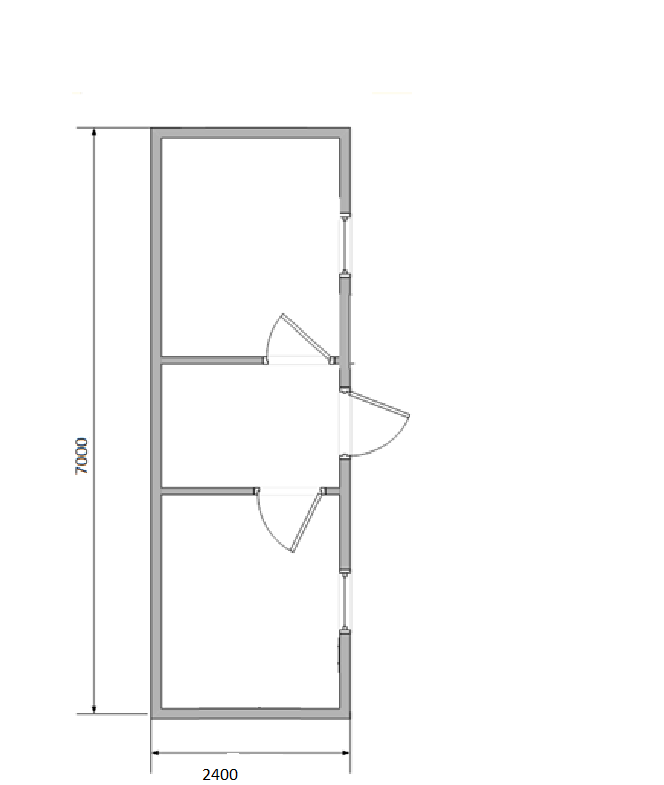 Приложение №2 к Контракту№ _________ от ___________ 20__г.СПЕЦИФИКАЦИЯ ИТОГО: ________________ (_____________________________)Приложение № 3 к Контракту№ _______ от ___________ 20__ г.ФОРМА                                                                               АКТ СДАЧИ-ПРИЕМКИ ТОВАРАг. ________                                                                    «___» _________ 20___ г.___________________, именуемое в дальнейшем «заказчик», в лице ________________________, действующего на основании ______________(комиссия в составе представителей заказчика в лице _______________________________, (должность, ФИО) действующих на основании __________________), с одной стороны, и _____________________ именуемое в дальнейшем «поставщик», в лице _____________, действующего на основании _________, с другой стороны, вместе именуемые «Стороны», составили настоящий акт о нижеследующем:1. В соответствии с контрактом от ___ _______ 20__ года № __ (идентификационный код закупки _____________________) поставщик выполнил обязательства по поставке товара, а именно: 2. Фактическое качество соответствует требованиям контракта от ___ _______ 20__ года № ___.3. Вышеуказанная поставка согласно контракту от ___ _______ 20__ года № ___ должна быть выполнена ___ _______ 20__ года, фактически выполнена ___ _______ 20__ года.4. Недостатки (не выявлены): _____________.5. Сумма, подлежащая оплате в соответствии с условиями заключенного контракта: _____________ (прописью) рублей ____ копеек, в том числе НДС ___% _________(прописью) рублей _____ копеек.Размер неустойки (штрафа, пени), подлежащий взысканию: ______________;Основания применения и порядок расчета неустойки (штрафа, пени) _______; Итоговая сумма, подлежащая оплате поставщику по контракту: _____________ (прописью) рублей ____ копеек, в том числе НДС ___% _________(прописью) рублей _____ копеек.Настоящий Акт составлен в двух экземплярах, по одному для каждой из сторон.ФОРМА. Согласие на обработку персональных данных Заказчику ________________________.от                                                 --------------------------                                                  (фамилия, имя, отчество)зарегистрированного по адресу:                                         ----------------------------------(адрес регистрации указывается                                         ----------------------------------                                                  с почтовым индексом)                                            паспорт серия ______ N _________                                                         ------   ---------                                         выдан                                          ----------------------------------(дата выдачи и наименование                                          ---------------------------------                                             органа, выдавшего документ)СОГЛАСИЕна обработку персональных данныхЯ, -----------------------------------------------------------------------,                          (фамилия, имя, отчество полностью)в соответствии со статьей 9 Федерального закона от 27.07.2006 № 152-ФЗ «О персональных данных», в целях:- обеспечения соблюдения законов и иных нормативных правовых актов;- исчисления и уплаты предусмотренных законодательством РФ налогов, сборов и взносов на обязательное социальное и пенсионное страхование;- представления установленной законодательством отчетности в отношении физических лиц, в том числе сведений персонифицированного учета в Пенсионный фонд РФ, сведений подоходного налога в ФНС России, сведений в ФСС РФ;- предоставления сведений в банк;- предоставления сведений третьим лицам для осуществления закупки в соответствии с Федеральным законом от 18 июля 2011 года № 223-ФЗ года «О закупках товаров, работ, услуг отдельными видами юридических лиц»;- предоставления налоговых вычетов;- обеспечения моей безопасности;- контроля количества и качества выполняемой мной работыдаю согласие________________________________ (заказчик), на автоматизированную, а также без использования средств автоматизации обработку моих персональных данных, а именно совершение действий, предусмотренных пунктом 3 статьи 3 Федерального закона от 27.07.2006 № 152-ФЗ «О персональных данных».Перечень моих персональных данных, на обработку которых я даю согласие:- фамилия, имя, отчество (приналичии);- паспортные данные;- адрес регистрации по месту жительства и адрес фактического проживания;- номер телефона (при наличии:домашний, мобильный);- СНИЛС;- ИНН.Настоящее согласие действует со дня его подписания до дня отзыва в письменной форме.                                                 -------        -----------(подпись)      (расшифровка                                                                  подписи)                                                                 ----------                                                                   (дата)Утверждаю_____________________________«____»_________________ _____ г.Реестровый номер закупки ______№пунктаНаименование ИнформацияНаименование Заказчика, контактная информацияНаименование: МУП «Благоустройство Веневского района». Место нахождения: Российская Федерация, 301320, Тульская обл., Веневский район,г. Венев, ул. К. Маркса, 26. Почтовый адрес: Российская Федерация, 301320, Тульская обл., Веневский район,г. Венев, ул. К. Маркса, 26. Адрес электронной почты: bvr7105@bk.ru. Номер контактного телефона: 7-48745-25786. Наименование оператора электронной площадкиАдрес электронной площадки в информационно-телекоммуникационной сети «Интернет»Проведение аукциона обеспечивается оператором электронной площадки «Регион».Адрес электронной торговой площадки: https://etp-region.ruСпособ закупки и предмет контрактаОткрытый аукцион в электронной форме на право заключения контракта на поставку блок-контейнера для нужд МУП «Благоустройство Веневского района»Количество  поставляемого товара, объем выполняемых работ, оказываемых услугУказано в части III «ТЕХНИЧЕСКОЕ ЗАДАНИЕ» настоящей документации об аукционеМесто поставки товара, выполнения работы, оказания услугиВ соответствии с п.3 ч.III «Технического задания» документации об электронном аукционеСроки (периоды) поставки товара, выполнения работы, оказания услугис момента заключения контракта в течение 40 (сорока) календарных дней.Сведения о начальной (максимальной) цене контрактаНачальная (максимальная) цена контракта: 197500,00(сто девяносто семь тысяч пятьсот) рублей 00 копеекПорядок формирования цены контракта (с учетом или без учета расходов на перевозку, страхование, уплату таможенных пошлин, налогов и других обязательных платежей)Начальная (максимальная) цена контракта (далее – НМЦК) определена методом сопоставимых рыночных цен (анализ рынка).В целях получения ценовой информации в отношении товара, работы, услуги для определения НМЦК были направлены запросы о предоставлении ценовой информации 5 поставщикам (подрядчикам, исполнителям). Было получено 3 ценовых предложения.Начальная (максимальная) цена контракта (далее – НМЦК) определена как минимальная из предложенных и рассчитана по формуле:НМЦКрын = V*Цmin, где:НМЦКрын - НМЦК, определяемая методом сопоставимых рыночных цен (анализа рынка);V - количество (объем) закупаемого товара (работы, услуги);Цmin – минимальная цена единицы товара, работы, услуги, представленная в источнике ценовой информации.Источник финансированияИсточник финансирования: средства от приносящей доход деятельностиИнформация о валюте, используемой для формирования цены контракта и расчетов с поставщиками (подрядчиками, исполнителями)Российский рубльПорядок применения официального курса иностранной валюты к рублю Российской Федерации, установленного Центральным банком Российской Федерации и используемого при оплате контрактане применяетсяТребования к участникам закупкиТребования к участникам закупки.- непроведение ликвидации участника закупки – юридического лица и отсутствие решения арбитражного суда о признании участника закупок – юридического лица, индивидуального предпринимателя банкротом и об открытии конкурсного производства;- неприостановление деятельности участника закупок в порядке, предусмотренном Кодексом Российской Федерации об административных правонарушениях;- отсутствие у участника закупок задолженности по начисленным налогам, сборам и иным обязательным платежам в бюджеты любого уровня или государственные внебюджетные фонды за прошедший календарный год, размер которой превышает двадцать пять процентов балансовой стоимости активов участника закупок по данным бухгалтерской отчетности за последний завершенный отчетный период. Участник закупок считается соответствующим установленному требованию в случае, если он обжалует наличие указанной задолженности в соответствии с законодательством Российской Федерации и решение по такой жалобе;- отсутствие у участника закупки - физического лица либо у руководителя, членов коллегиального исполнительного органа или главного бухгалтера юридического лица - участника закупки судимости за преступления в сфере экономики (за исключением лиц, у которых такая судимость погашена или снята), а также неприменение в отношении указанных физических лиц наказания в виде лишения права занимать определенные должности или заниматься определенной деятельностью, которые связаны с поставкой товара, выполнением работы, оказанием услуги, являющихся объектом осуществляемой закупки, и административного наказания в виде дисквалификации;- отсутствие между участником закупки и заказчиком конфликта интересов, под которым понимаются случаи, при которых руководитель заказчика, член закупочной комиссии состоят в браке с физическими лицами, являющимися выгодоприобретателями, единоличным исполнительным органом хозяйственного общества (директором, генеральным директором, управляющим, президентом и другими), членами коллегиального исполнительного органа хозяйственного общества, руководителем (директором, генеральным директором) учреждения или унитарного предприятия либо иными органами управления юридических лиц - участников закупки, с физическими лицами, в том числе зарегистрированными в качестве индивидуального предпринимателя, - участниками закупки либо являются близкими родственниками (родственниками по прямой восходящей и нисходящей линии (родителями и детьми, дедушкой, бабушкой и внуками), полнородными и неполнородными (имеющими общих отца или мать) братьями и сестрами), усыновителями или усыновленными указанных физических лиц. Под выгодоприобретателями для целей настоящей статьи понимаются физические лица, владеющие напрямую или косвенно (через юридическое лицо или через несколько юридических лиц) более чем десятью процентами голосующих акций хозяйственного общества либо долей, превышающей десять процентов в уставном капитале хозяйственного общества;- отсутствие сведений об участниках закупки в реестре недобросовестных поставщиков, предусмотренном статьей 5 Федерального закона от 18.07.2011 № 223-ФЗ, и в реестре недобросовестных поставщиков, предусмотренном Федеральным законом от 5 апреля 2013 года № 44-ФЗ «О контрактной системе в сфере закупок товаров, работ, услуг для обеспечения государственных и муниципальных нужд»;- представление заказчику письменного согласия на обработку персональных данных в соответствии с частью 1 статьи 8 Федерального закона от 27 июля 2006 года № 152-ФЗ «О персональных данных» (для участников закупки, являющимся физическими лицами).Требование о привлечении к исполнению контракта субподрядчиков, соисполнителей из числа субъектов малого и среднего предпринимательства не установлено.Срок, место и порядок предоставления документации о закупке, размер, порядок и сроки внесения платы, взимаемой заказчиком за предоставление документацииСрок - с момента размещения извещения о проведении аукциона до окончания срока подачи заявок на участие в аукционе. Место: г. Венев, ул. К. Маркса, 26Порядок - документация предоставляется в электронном виде.Плата - не установлена.Формы, порядок, дата начала и дата окончания срока предоставления участникам аукциона разъяснений положений документации об  аукционеЛюбой участник электронного аукциона, получивший аккредитацию на электронной площадке, вправе направить на адрес электронной площадки, на которой планируется проведение аукциона, запрос о даче разъяснений положений документации об аукционе.Разъяснения положений документации, размещаются заказчиком  на сайте оператора электронной площадки в течение трех дней со дня предоставления указанных разъясненийДата начала предоставления разъяснений положений документации об аукционе: 27 июля 2020 года;Дата окончания предоставления разъяснений положений документации об аукционе  05 августа 2020 года.Место подачи заявок участников закупкиЗаявка на участие в электронном аукционе направляется участником аукциона оператору электронной площадки. Порядок подачи заявок участников закупкиУчастник закупки, получивший аккредитацию на электронной площадке, вправе подать заявку на участие в электронном аукционе. Участие в электронном аукционе возможно при наличии на лицевом счете участника закупки, открытом для проведения операций по обеспечению участия в таком аукционе на счете оператора электронной площадки, денежных средств, в отношении которых не осуществлено блокирование операций по лицевому счету. Заявка на участие в электронном аукционе направляется участником в форме двух электронных документов, содержащих части заявки. Указанные электронные документы подаются одновременно.Участник электронного аукциона вправе подать только одну заявку на участие в аукционе.Дата начала и дата окончания срока подачи заявок на участие в аукционеУчастник закупки, получивший аккредитацию на электронной площадке, вправе подать одну заявку на участие в аукционе в любое время с момента размещения извещения о его проведении до 10 час. 00 мин.  11 августа 2020 года. Время МосковскоеМесто и дата окончания срока рассмотрения первых частей заявок на участие в аукционеМесто: г. Венев, ул. К. Маркса, 26«12» августа 2020 года.Дата проведения электронного аукциона«13» августа 2020 года 11:00. Время МосковскоеМесто и дата рассмотрения вторых частей заявокг. Венев, ул. К. Маркса, 26 «14» августа 2020 года.Требования к содержанию, форме, оформлению и составу заявки на участие в аукционе.Перечень документов, представляемых участниками закупки для подтверждения их соответствия установленным требованиямЗаявка на участие в электронном аукционе направляется оператору электронной площадки в форме электронного документа, состоящего из двух частей.Первая часть заявки на участие в электронном аукционе должна содержать следующую информацию:конкретные показатели, соответствующие значениям, установленным пунктом 3 части III "Техническое задание" документации об электронном аукционе, и указание на товарный знак (его словесное обозначение) (при наличии), знак обслуживания (при наличии), фирменное наименование (при наличии), патенты (при наличии), полезные модели (при наличии), промышленные образцы (при наличии), наименование страны происхождения товара, а также указание (декларирование) участником закупки в заявке на участие в закупке (в заявке на участие в закупке, содержащей предложение о поставке товара) наименования страны происхождения поставляемых товаров.Ответственность за представление недостоверных сведений о стране происхождения товара, указанного в заявке на участие в закупке, несет участник закупки.Отсутствие в заявке на участие в закупке указания (декларирования) страны происхождения поставляемого товара не является основанием для отклонения заявки на участие в закупке и такая заявка рассматривается как содержащая предложение о поставке иностранных товаров.Первая часть заявки на участие в электронном аукционе, может содержать эскиз, рисунок, чертеж, фотографию, иное изображение товара, на поставку которого заключается договор.Вторая часть заявки на участие в электронном аукционе должна содержать следующие документы и информацию:– наименование, фирменное наименование (при наличии), место нахождения, почтовый адрес (для юридического лица), фамилия, имя, отчество (при наличии), паспортные данные, место жительства (для физического лица), номер контактного телефона, идентификационный номер налогоплательщика участника такого аукциона или в соответствии с законодательством соответствующего иностранного государства аналог идентификационного номера налогоплательщика участника такого аукциона (для иностранного лица), идентификационный номер налогоплательщика (при наличии) учредителей, членов коллегиального исполнительного органа, лица, исполняющего функции единоличного исполнительного органа участника такого аукциона;– декларация о соответствии участника аукциона следующим требованиям:непроведение ликвидации участника закупки - юридического лица и отсутствие решения арбитражного суда о признании участника закупки - юридического лица или индивидуального предпринимателя несостоятельным (банкротом) и об открытии конкурсного производства;неприостановление деятельности участника закупки в порядке, установленном Кодексом Российской Федерации об административных правонарушениях, на дату подачи заявки на участие в закупке;отсутствие у участника закупки недоимки по налогам, сборам, задолженности по иным обязательным платежам в бюджеты бюджетной системы Российской Федерации (за исключением сумм, на которые предоставлены отсрочка, рассрочка, инвестиционный налоговый кредит в соответствии с законодательством Российской Федерации о налогах и сборах, которые реструктурированы в соответствии с законодательством Российской Федерации, по которым имеется вступившее в законную силу решение суда о признании обязанности заявителя по уплате этих сумм исполненной или которые признаны безнадежными к взысканию в соответствии с законодательством Российской Федерации о налогах и сборах) за прошедший календарный год, размер которых превышает двадцать пять процентов балансовой стоимости активов участника закупки, по данным бухгалтерской отчетности за последний отчетный период. Участник закупки считается соответствующим установленному требованию в случае, если им в установленном порядке подано заявление об обжаловании указанных недоимки, задолженности и решение по такому заявлению на дату рассмотрения заявки на участие в определении поставщика (подрядчика, исполнителя) не принято;отсутствие у участника закупки - физического лица либо у руководителя, членов коллегиального исполнительного органа или главного бухгалтера юридического лица - участника закупки судимости за преступления в сфере экономики (за исключением лиц, у которых такая судимость погашена или снята), а также неприменение в отношении указанных физических лиц наказания в виде лишения права занимать определенные должности или заниматься определенной деятельностью, которые связаны с поставкой товара, выполнением работы, оказанием услуги, являющихся объектом осуществляемой закупки, и административного наказания в виде дисквалификации;отсутствие между участником закупки и заказчиком конфликта интересов, под которым понимаются случаи, при которых руководитель заказчика, член закупочной комиссии состоят в браке с физическими лицами, являющимися выгодоприобретателями, единоличным исполнительным органом хозяйственного общества (директором, генеральным директором, управляющим, президентом и другими), членами коллегиального исполнительного органа хозяйственного общества, руководителем (директором, генеральным директором) учреждения или унитарного предприятия либо иными органами управления юридических лиц - участников закупки, с физическими лицами, в том числе зарегистрированными в качестве индивидуального предпринимателя, - участниками закупки либо являются близкими родственниками (родственниками по прямой восходящей и нисходящей линии (родителями и детьми, дедушкой, бабушкой и внуками), полнородными и неполнородными (имеющими общих отца или мать) братьями и сестрами), усыновителями или усыновленными указанных физических лиц. Под выгодоприобретателями для целей настоящей статьи понимаются физические лица, владеющие напрямую или косвенно (через юридическое лицо или через несколько юридических лиц) более чем десятью процентами голосующих акций хозяйственного общества либо долей, превышающей десять процентов в уставном капитале хозяйственного общества;– решение об одобрении или о совершении крупной сделки либо копия данного решения в случае, если требование о необходимости наличия данного решения для совершения крупной сделки установлено федеральными законами и иными нормативными правовыми актами Российской Федерации и (или) учредительными документами юридического лица и для участника такого аукциона заключаемый договор или предоставление обеспечения заявки на участие в таком аукционе, обеспечения исполнения контракта является крупной сделкой;- для участников закупки, являющимися физическими лицами - представление письменного согласия на обработку персональных данных в соответствии с частью 1 статьи 8 Федерального закона от 27 июля 2006 года № 152-ФЗ «О персональных данных».Инструкция по заполнению заявки на участие в электронном аукционе Заявки на участие в электронном аукционе подаются только участниками закупки, получившими аккредитацию на электронной площадке. Участник закупки вправе подать только одну заявку на участие в электронном аукционе.Заполнение заявки на участие в электронном аукционе осуществляется в соответствии с настоящей документацией и регламентом функционирования электронной площадки, указанной в настоящей документации.Заявка на участие в электронном аукционе направляется участником аукциона оператору электронной площадки в форме двух электронных документов, содержащие предусмотренные пунктом  23 настоящего раздела части заявки одновременно.Заявка на участие в электронном аукционе, подготовленная участником аукциона, должна быть cоставлена на русском языке. Входящие в заявку на участие в электронном аукционе документы, оригиналы которых выданы участнику аукциона третьими лицами на иностранном языке, могут быть представлены на этом языке при условии, что к ним будет прилагаться перевод на русский язык. В случае противоречия оригинала и перевода преимущество будет иметь перевод.Все документы, входящие в состав заявки на участие в электронном аукционе, должны иметь четко читаемый текст.Сведения, содержащиеся в заявке на участие в электронном аукционе, не должны допускать двусмысленных толкований.Дополнение к Инструкции по заполнению заявки на участие в электронном аукционе (при наличии) содержится в части III «Техническое задание» настоящей документации об аукционе.Размер обеспечения заявки на участие в электронном аукционеНе предусмотреноСрок, в течение которого победитель такого аукциона или иной участник, с которым заключается договор при уклонении победителя такого аукциона от заключения контракта, должен подписать договорВ течение пяти дней с даты размещения заказчиком в единой информационной системе проекта контракта.Условия признания 
победителя электронного аукциона или иного участника такого аукциона уклонившимися от заключения контракта Победитель или иной участник такого аукциона признается уклонившимся от заключения контракта:- В случае непредставления в срок, указанный в документации о закупке, подписанный им договор, - В случае неисполнения установленных требований по применению антидемпинговых мер до заключения контрактаТребования к обеспечению исполнения контракта:Размер обеспечения исполнения контракта, срок и порядок предоставления обеспечения исполнения контрактаНе предусмотреноРеквизиты счета для внесения обеспечения исполнения контракта (в случае, если участник закупки выбрал обеспечение исполнения контракта в форме внесения денежных средств) -Снижение цены контракта без изменения предусмотренных контрактом количества товаров, объема работы или услуги, качества поставляемого товара, выполняемой работы оказываемой услуги и иных условий контрактадопускаетсяИзменение количества товаров, объема работ, услуг не более чем на 20 процентов допускаетсяУвеличение количества поставляемого товара на сумму, не превышающую разницы между ценой контракта, предложенной таким участником, и начальной (максимальной) ценой контрактадопускаетсяВозможность отказа от исполнения контрактаОтказ от исполнения контракта допускается в соответствии с гражданским законодательством Российской Федерации.Требование о соответствии поставляемого товара изображению товараНе установлено. Требование о соответствии поставляемого товара образцу или  макету, товараНе установлено. Ограничение участия в определении поставщика (подрядчика, исполнителя)отсутствуют№п/пНаименование товараЕд. изм.КоличествоБлок контейнер штука1№ п/пНаименование показателейТребуемое значение (диапазон значений) показателей1.Предназначен для организации круглосуточной работысоответствие2Габаритные размеры2.1Длина, мНе менее 72.2Ширина, мНе менее 2,42.3Высота, мНе менее 2,42.4Общая площадь, кв.мНе менее 16,83КаркасКаркас3.1Каркас металлический усиленныйсоответствие3.1.1Основание швеллер 120*50*3соответствие3.1.2Угловые стойки – уголок 90*90*3соответствие3.1.3Цвет синий3.1.4Каркас второстепенный – доска строительная 40*100, обработана антисептикомсоответствие4Внешняя отделкаВнешняя отделка4.1Пол черновой - доска обрезная  25х100мм, обработана антисептикомсоответствие4.2Дно - доска дюймовая 25х100мм, половые лаги брус 40х100мм, обработана антисептиком соответствие4.3Крыша - плоская (сварная): металлический лист – 1 мм  (швы обработанные мастикой, эмалированные).соответствие4.4Стены Оцинкованный проф. лист С8 (0,4 мм)соответствие5.Внутренняя отделкаВнутренняя отделка5.1Стены Вагонка, класс С/ПВХсоответствие5.2Потолок Вагонка, класс С/ПВХсоответствие5.3Пол ДСП 16 ммсоответствие6УтеплительУтеплитель6.1Утеплитель на пол, стены, потолок Минеральная вата6.2Толщина минеральной ваты, ммНе менее 1007ГидропароизоляцияГидропароизоляцияГидропароизоляция на пол, стены, потолокПароизоляционная мембрана Изоспан Б8Дверь межкомнатнаяДверь межкомнатная8.1Количество дверей, шт28.2Высота, смНе менее 20008.3Ширина, смНе менее 8008.4Толщина, смНе менее 408.5Материал двериОргалит ДГ-99Окно ПВХ однокамерное с поворотно-откидным механизмомНаличие 9.1Размер окна:9.1.1Ширина, ммНе менее 8009.1.2Высота, ммНе менее 10009.1.3Количество окон, шт210ЭлектрооборудованиеЭлектрооборудование10.1Электропроводка в кабельканале с УЗО Кабель 3х2,5 мм ВВГ для розеточных групп и освещения уложенный в ПВХ короб, автомат для розеточных групп 16А, автомат для освещения 10А, светильники люминесцентные ЛПО 2х36 Вт – 2шт., розетка двойная – 2шт., выключатель – 1шт, устройство защитного отключениясоответствие11Напольное покрытие Линолеум п/к 12Дверь входная противопожарнаяНаличие12.1Габаритные размеры двери:12.1.1Высота, смНе менее 205012.1.2Ширина, смНе менее 86012.1.3Толщина, смНе менее 4012.2Материалметалл12.3Комплектация:12.3.1Замок врезнойНаличие12.3.2Ручка двернаяНаличие12.3.3Количество дверей, шт213ОтоплениеПечка-буржуйка14Дно Металлический лист 0.4ммсоответствиегород ______________ «___»__________ 20__ годЗАКАЗЧИК ПОСТАВЩИКМУП Благоустройство Веневского районаЮридический адрес: Тульская область, г. Венев, ул. Карла Маркса, 26ОГРН  1127154025382   ОКПО: 12454321ИНН/КПП  7123501722/712301001Банковские реквизиты: Тульское отделение №8604 ПАО СбербанкР/с 40702810366000000704_________________________________Директор МУП «Благоустройство Веневского района»:______________ Ю.А. Прокопов №п/пНаименование товараЕд. изм.Количество1Блок контейнер штука1№ п/пНаименование показателейЗначение показателей1.Предназначен для организации круглосуточной работы2Габаритные размеры2.1Длина, м2.2Ширина, м2.3Высота, м2.4Общая площадь, кв.м3КаркасКаркас3.1Каркас металлический усиленный3.1.1Основание швеллер 120*50*33.1.2Угловые стойки – уголок 90*90*33.1.3Цвет 3.1.4Каркас второстепенный – доска строительная 40*100, обработана антисептиком4Внешняя отделкаВнешняя отделка4.1Пол черновой - доска обрезная  25х100мм, обработана антисептиком4.2Дно - доска дюймовая 25х100мм, половые лаги брус 40х100мм, обработана антисептиком 4.3Крыша - плоская (сварная): металлический лист – 1 мм  (швы обработанные мастикой, эмалированные).4.4Стены Оцинкованный проф. лист С8 (0,4 мм)5.Внутренняя отделкаВнутренняя отделка5.1Стены Вагонка, класс С/ПВХ5.2Потолок Вагонка, класс С/ПВХ5.3Пол ДСП 16 мм6УтеплительУтеплитель6.1Утеплитель на пол, стены, потолок 6.2Толщина минеральной ваты, мм7ГидропароизоляцияГидропароизоляцияГидропароизоляция на пол, стены, потолок8Дверь межкомнатнаяДверь межкомнатная8.1Количество дверей, шт8.2Высота, см8.3Ширина, см8.4Толщина, см8.5Материал двери9Окно ПВХ однокамерное с поворотно-откидным механизмом9.1Размер окна:9.1.1Ширина, мм9.1.2Высота, мм9.1.3Количество окон, шт10ЭлектрооборудованиеЭлектрооборудование10.1Электропроводка в кабельканале с УЗО Кабель 3х2,5 мм ВВГ для розеточных групп и освещения уложенный в ПВХ короб, автомат для розеточных групп 16А, автомат для освещения 10А, светильники люминесцентные ЛПО 2х36 Вт – 2шт., розетка двойная – 2шт., выключатель – 1шт, устройство защитного отключения11Напольное покрытие 12Дверь входная противопожарная12.1Габаритные размеры двери:12.1.1Высота, см12.1.2Ширина, см12.1.3Толщина, см12.2Материал12.3Комплектация:12.3.1Замок врезной12.3.2Ручка дверная12.3.3Количество дверей, шт13Отопление14Дно Металлический лист 0.4ммЗАКАЗЧИК ЗАКАЗЧИК ПОСТАВЩИК__________________________________________ (Ф.И.О.)__________________________________________ (Ф.И.О.)__________________________________________ (Ф.И.О.)№п/пНаименование товараНаименование страны происхождения товараЕдиница измеренияКол-воЦена ед.без НДС,руб.Цена ед. с НДС, руб.Суммабез НДС2,руб.СтавкаНДС2, %СуммаНДС2, руб.Суммавсего, руб.1.Блок контейнер ИТОГО:ЗАКАЗЧИК ЗАКАЗЧИК ПОСТАВЩИК__________________________________________ (Ф.И.О.)__________________________________________ (Ф.И.О.)__________________________________________ (Ф.И.О.)№п/пНаименование товараНаименование страны происхождения, наименование производителя Единицаизмерения(по ОКЕИ)КоличествоЦена ед.без НДС,(руб. коп.)Цена ед. с НДС, (руб. коп.)Суммабез НДС,(руб. коп.)СтавкаНДС, %СуммаНДС, (руб. коп.)Суммавсего, (руб. коп.)1.2.ИТОГО:Сдал:Принял:Поставщик:___________________(Ф.И.О.) «___»______20___годМ.П. (при наличии)Заказчик:_________________(Ф.И.О.) «___»______20___годМ.П.